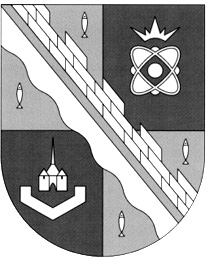                            администрация МУНИЦИПАЛЬНОГО ОБРАЗОВАНИЯ                                             СОСНОВОБОРСКИЙ ГОРОДСКОЙ ОКРУГ  ЛЕНИНГРАДСКОЙ ОБЛАСТИ                             постановление                                                     от 16/06/2022 № 1245Об утверждении административного регламента предоставления муниципальной услуги «Прием заявлений от граждан о включении их в состав участников основного мероприятия «Улучшение жилищных условий граждан с использованием средств ипотечного кредита (займа)» подпрограммы «Содействие в обеспечении жильем граждан Ленинградской области» государственной программы Ленинградской области «Формирование городской среды и обеспечение качественным жильем граждан на территории Ленинградской области»В соответствии с Федеральным законом от 06.10.2003 № 131 «Об общих принципах организации местного самоуправления в Российской Федерации», Федеральным законом от 27.07.2010 № 210 «Об организации предоставления государственных и муниципальных услуг», постановлением Правительства Ленинградской области от 25.05.2018 № 166 «Об утверждении Положения о реализации основного мероприятия «Улучшение жилищных условий граждан с использованием средств ипотечного кредита (займа)» в рамках подпрограммы «Содействие в обеспечении жильем граждан Ленинградской области» государственной программы Ленинградской области «Формирование городской среды и обеспечение качественным жильем граждан на территории Ленинградской области», приказом комитета по строительству Ленинградской области от 12.05.2021 № 4 «Об утверждении Порядка предоставления социальных выплат на приобретение (строительство) жилья и компенсации части расходов на уплату процентов по ипотечным жилищным кредитам (займам) в рамках основного мероприятия «Улучшение жилищных условий граждан с использованием средств ипотечного кредита (займа)» подпрограммы «Содействие в обеспечении жильем граждан Ленинградской области» государственной программы Ленинградской области «Формирование городской среды и обеспечение качественным жильем граждан на территории Ленинградской области» и признании утратившим силу приказа комитета по строительству Ленинградской области от 16 апреля 2019 года № 13», администрация Сосновоборского городского округа п о с т а н о в л я е т:Утвердить административный регламент предоставления муниципальной услуги «Прием заявлений от граждан о включении их в состав участников основного мероприятия «Улучшение жилищных условий граждан с использованием средств ипотечного кредита (займа)» подпрограммы «Содействие в обеспечении жильем граждан Ленинградской области» государственной программы Ленинградской области «Формирование городской среды и обеспечение качественным жильем граждан на территории Ленинградской области» (Приложение).Общему отделу администрации (Смолкина М.С.) обнародовать настоящее постановление на электронном сайте городской газеты «Маяк».Отделу по связям с общественностью (пресс-центр) Комитета по общественной безопасности и информации (Бастина Е.А.) разместить настоящее постановление на официальном сайте Сосновоборского городского округа.Признать утратившим силу постановление администрации Сосновоборского городского округа от 22.07.2019 № 1558 «Об утверждении административного регламента предоставления муниципальной услуги «Прием заявлений от граждан о включении их в состав участников основного мероприятия «Улучшение жилищных условий граждан с использованием средств ипотечного кредита (займа)» подпрограммы «Содействие в обеспечении жильем граждан Ленинградской области» государственной программы Ленинградской области «Формирование городской среды и обеспечение качественным жильем граждан на территории Ленинградской области»» (со всеми внесенными изменениями).Настоящее постановление вступает в силу со дня официального обнародования.Контроль за исполнением настоящего постановления возложить на первого заместителя главы администрации Сосновоборского городского округа Лютикова С.Г.Глава Сосновоборского городского округа					    М.В. ВоронковУТВЕРЖДЕНпостановлением администрацииСосновоборского городского округаот 16/06/2022 № 1245(Приложение)АДМИНИСТРАТИВНЫЙ РЕГЛАМЕНТпредоставления муниципальной услуги на территории МО Сосновоборского городского округа Ленинградской области «Прием заявлений от граждан о включении их в состав участников основного мероприятия «Улучшение жилищных условий граждан с использованием средств ипотечного кредита (займа)» подпрограммы «Содействие в обеспечении жильем граждан Ленинградской области» государственной программы Ленинградской области «Формирование городской среды и обеспечение качественным жильем граждан на территории Ленинградской области» (Сокращенное наименование: «Прием заявлений от граждан о включении их в состав участников основного мероприятия «Улучшение жилищных условий граждан с использованием средств ипотечного кредита (займа)» (далее – административный регламент)Общие положенияНаименование муниципальной услуги: «Прием заявлений от граждан (семей) о включении их в состав участников основного мероприятия «Улучшение жилищных условий граждан с использованием средств ипотечного кредита (займа)» подпрограммы «Содействие в обеспечении жильем граждан Ленинградской области» государственной программы Ленинградской области «Формирование городской среды и обеспечение качественным жильем граждан на территории Ленинградской области».Наименование органа местного самоуправления (далее - ОМСУ), предоставляющего муниципальную услугу, и его структурного подразделения, ответственного за предоставление муниципальной услуги.Муниципальную услугу предоставляет администрация муниципального образования Сосновоборский городской округ Ленинградской области (далее – Администрация).Структурным подразделением, ответственными за предоставление муниципальной услуги, является жилищный отдел администрации Сосновоборского городского округа (далее – Отдел).Муниципальная услуга может быть предоставлена при обращении в многофункциональный центр предоставления государственных и муниципальных услуг (далее - МФЦ). Заявители представляют документы в МФЦ путем личной подачи документов.Муниципальная услуга может быть предоставлена в электронном виде через функционал электронной приёмной на портале государственных и муниципальных услуг Ленинградской области (далее - ПГУ ЛО).Информация о месте нахождения и графике работы Администрации, Отдела указана в приложении № 1.В предоставлении услуги не участвуют иные органы исполнительной власти, органы местного самоуправления, организации и их структурные подразделения.Заявителями, имеющими право на получение муниципальной услуги являются:граждане Российской Федерации, изъявившие желание участвовать в программных мероприятиях по улучшению жилищных условий (далее - заявители).Представлять интересы заявителя от имени физических лиц по вопросу о включении их в состав участников мероприятий по улучшению жилищных условий в рамках реализации жилищных программ могут лица, имеющие право в соответствии с законодательством РФ представлять интересы заявителя.Информация о местах нахождения органа исполнительной власти (далее - ОИВ)/органа местного самоуправления (далее - ОМСУ), предоставляющих государственную услугу, ОИВ/ОМСУ/организаций, участвующих в предоставлении услуги и не являющихся многофункциональными центрами предоставления государственных и муниципальных услуг (далее - Организации), графиках работы, контактных телефонах и т.д. (далее - сведения информационного характера) (приложение № 2) размещаются:на стендах в местах предоставления государственной услуги и услуг, которые являются необходимыми и обязательными для предоставления государственной услуги;на сайте ОМСУ;на сайте Государственного бюджетного учреждения Ленинградской области «Многофункциональный центр предоставления государственных и муниципальных услуг» (далее - ГБУ ЛО «МФЦ»): http://mfc47.ru/;на Портале государственных и муниципальных услуг (функций) Ленинградской области (далее - ПГУ ЛО)/на Едином портале государственных услуг (далее – ЕПГУ): www.gu.lenobl.ru/ www.gosuslugi.ru;Адрес официального сайта администрации муниципального образования Сосновоборский городской округ Ленинградской области в сети Интернет: http://www.sbor.ru.Информирование о правилах предоставления муниципальной услуги производится путем опубликования нормативных документов и настоящего Административного регламента в официальных средствах массовой информации, а также путем личного консультирования.Информация по вопросам предоставления муниципальной услуги, в том числе о ходе ее предоставления может быть получена:устно - по адресу, указанному в пункте 1.3. настоящего Административного регламента;Приём заявителей в Отделе осуществляется сотрудниками жилищного отдела.Время консультирования при личном обращении не должно превышать 15 минут.письменно - путем направления почтового отправления по адресу, указанному в пункте 1.3. настоящего Административного регламента;по справочному телефону, указанному в пункте 1.3. настоящего Административного регламента;При ответах на телефонные звонки специалист, должностное лицо Отдела, подробно в вежливой форме информируют заявителя. Ответ на телефонный звонок должен начинаться с информации о наименовании Отдела. Время консультирования по телефону не должно превышать 15 минут. Если специалист, должностное лицо Отдела не может самостоятельно ответить на поставленные вопросы, заявителю сообщается номер телефона, по которому можно получить необходимую информацию.по электронной почте путем направления запроса по адресу электронной почты, указанному в 1.3. настоящего Административного регламента (ответ на запрос, направленный по электронной почте, направляется в виде электронного документа на адрес электронной почты отправителя запроса);на ПГУ: www.gu.lenobl.ru;на ЕПГУ: www.gosuslugi.ru.Информирование заявителей в электронной форме осуществляется путем размещения информации на ПГУ ЛО, либо на ЕПГУ.Информирование заявителя о ходе и результате предоставления муниципальной услуги осуществляется в электронной форме через личный кабинет заявителя, расположенного на ПГУ ЛО, при технической реализации услуги на ПГУ ЛО.Текстовая информация, указанная в пунктах 1.3. - 1.6. настоящего Административного регламента, размещается на стендах в помещениях администрации муниципального образования Сосновоборский городской округ Ленинградской области, в помещениях филиалов МФЦ.Копия Административного регламента размещается на официальном сайте администрации муниципального образования Сосновоборский городской округ Ленинградской области в сети Интернет по адресу: http://www.sbor.ru и на портале государственных и муниципальных услуг Ленинградской области.Заявителем муниципальной услуги является гражданин (семья), изъявивший(ая) желание участвовать в мероприятиях по улучшению жилищных условий.Документы для участия в основном мероприятии «Улучшение жилищных условий граждан с использованием средств ипотечного кредита (займа)» подпрограммы «Содействие в обеспечении жильем граждан Ленинградской области» государственной программы Ленинградской области «Формирование городской среды и обеспечение качественным жильем граждан на территории Ленинградской области» могут быть поданы гражданами-заявителями лично, а также через доверенное лицо, имеющее право в соответствии с законодательством Российской Федерации представлять интересы заявителя.Участниками основного мероприятия «Улучшение жилищных условий граждан с использованием средств ипотечного кредита (займа)» подпрограммы «Содействие в обеспечении жильем граждан Ленинградской области» государственной программы Ленинградской области «Формирование городской среды и обеспечение качественным жильем граждан на территории Ленинградской области», могут быть граждане Российской Федерации, проживающие на территории Ленинградской области, нуждающиеся в улучшении жилищных условий, в том числе граждане в возрасте до 35 лет (молодые педагоги), работающие в должностях педагогических работников (учитель, воспитатель, старший воспитатель) не менее одного года, основным местом работы которых являются общеобразовательные или дошкольные образовательные муниципальные (государственные) образовательные организации Ленинградской области.Под нуждающимися в улучшении жилищных условий понимаются граждане и члены их семей, поставленные на учет в качестве нуждающихся в улучшении жилищных условий до 1 марта 2005 года, а также граждане и члены их семей, признанные органами местного самоуправления по месту их постоянного жительства нуждающимися в улучшении жилищных условий после 1 марта 2005 года по основаниям, которые установлены статьей 51 Жилищного кодекса Российской Федерации для признания граждан нуждающимися в жилых помещениях, предоставляемых по договорам социального найма, вне зависимости от того, поставлены они на учет в качестве нуждающихся в жилых помещениях или нет.Стандарт предоставления муниципальной услугиНаименование муниципальной услуги: «Прием заявлений от граждан о включении их в состав участников основного мероприятия «Улучшение жилищных условий граждан с использованием средств ипотечного кредита (займа)» подпрограммы «Содействие в обеспечении жильем граждан Ленинградской области» государственной программы Ленинградской области «Формирование городской среды и обеспечение качественным жильем граждан на территории Ленинградской области».Сокращенное наименование государственной услуги: «Прием заявлений от граждан о включении их в состав участников основного мероприятия «Улучшение жилищных условий граждан с использованием средств ипотечного кредита (займа)».Государственную услугу предоставляет: Администрация муниципального образования Сосновоборский городской округ Ленинградской области (далее – Администрация). Структурным подразделением, ответственным за предоставление муниципальной услуги является жилищный отдел (далее – Отдел).В предоставлении муниципальной услуги участвуют: ГБУ ЛО «МФЦ».Заявление на получение муниципальной услуги с комплектом документов принимаются:при личной явке:ОМСУ;в филиалах, отделах, удаленных рабочих местах ГБУ ЛО «МФЦ»;без личной явки:почтовым отправлением в ОМСУ;в электронной форме через личный кабинет заявителя на ПГУ ЛО/ ЕПГУРезультатом предоставления муниципальной услуги является выдача решения о признании (либо об отказе в признании) гражданина (семьи) соответствующим условиям участия в основном мероприятии либо признания (отказа в признании) участником программы.Результат предоставления муниципальной услуги предоставляется (в соответствии со способом, указанным заявителем при подаче заявления и документов):при личной явке:в ОМСУ;в филиалах, отделах, удаленных рабочих местах ГБУ ЛО «МФЦ»;без личной явки:почтовым отправлением;в электронной форме через личный кабинет заявителя на ПГУ ЛО/ ЕПГУ.Срок предоставления муниципальной услуги составляет не более 30 рабочих дней с даты поступления заявления в Администрацию непосредственно, либо через МФЦ.Срок выдачи документов, являющихся результатом предоставления муниципальной услуги, непосредственно заявителю определяется Администрацией в пределах срока предоставления муниципальной услуги, срок направления документов почтовым отправлением в случае неявки заявителя для личного получения документов - не более одного рабочего дня со дня истечения срока предоставления муниципальной услуги.Правовые основания для предоставления муниципальной услуги:Конституция Российской Федерации от 12.12.1993;Жилищный кодекс Российской Федерации от 29.12.2004 № 188-ФЗ;Федеральный закон от 06.10.2003 № 131-ФЗ «Об общих принципах организации местного самоуправления в Российской Федерации»;Постановление Правительства Ленинградской области от 25.05.2018 года № 166 «Об утверждении Порядка предоставления и расходования субсидий из областного бюджета Ленинградской области бюджетам муниципальных образований Ленинградской области в целях реализации подпрограммы «Жилье для молодежи» государственной программы Ленинградской области «Обеспечение качественным жильем граждан на территории Ленинградской области»;Постановление Правительства Ленинградской области от 14.11.2013 № 407 «Об утверждении государственной программы Ленинградской области «Формирование городской среды и обеспечение качественным жильем граждан на территории Ленинградской области»;Приказ комитета по строительству Ленинградской области от 12 мая 2021 г. №  4 «Об утверждении порядка предоставления социальных выплат на приобретение (строительство) жилья и компенсации части расходов на уплату процентов по ипотечным жилищным кредитам (займам) в рамках основного мероприятия "улучшение жилищных условий граждан с использованием средств ипотечного кредита (займа)" подпрограммы "содействие в обеспечении жильем граждан ленинградской области" государственной программы ленинградской области "формирование городской среды и обеспечение качественным жильем граждан на территории ленинградской области" и признании утратившим силу приказа комитета по строительству ленинградской области от 16 апреля 2019 года № 13»;Уставом администрации муниципального образования Сосновоборский городской округ Ленинградской области;Положением о жилищном отделе администрации муниципального образования Сосновоборский городской округ Ленинградской области.иные правовые акты. Условия участия и перечень документов, необходимых в соответствии с законодательными или иными нормативными правовыми актами для предоставления муниципальной услуги, подлежащих представлению заявителем в рамках реализуемого в Ленинградской области основного мероприятия «Улучшение жилищных условий граждан с использованием средств ипотечного кредита (займа)» подпрограммы «Содействие в обеспечении жильем граждан Ленинградской области» государственной программы Ленинградской области «Формирование городской среды и обеспечение качественным жильем граждан на территории Ленинградской области».Участником основного мероприятия «Улучшение жилищных условий граждан с использованием средств ипотечного кредита (займа)» государственной программы Ленинградской области «Формирование городской среды и обеспечение качественным жильем граждан на территории Ленинградской области», утвержденной постановлением Правительства Российской Федерации от 14.11.2013 № 407, могут быть граждане Российской Федерации, соответствующие следующим условиям:постоянное проживание на территории Ленинградской области;признание нуждающимися в улучшении жилищных условий;наличие у гражданина (семьи) доходов, позволяющих получить кредит, и иных денежных средств, достаточных для оплаты расчетной стоимости жилья в части, превышающей размер предоставляемой социальной выплаты. Гражданами могут быть использованы средства (часть средств) материнского (семейного) капитала в порядке, установленном постановлением Правительства Российской Федерации от 12 декабря 2007 года № 862 «О Правилах направления средств (части средств) материнского (семейного) капитала на улучшение жилищных условий»;Условие, установленное в настоящем подпункте, не распространяется на граждан, которые изъявили желание использовать социальную выплату на погашение основной суммы долга и уплату процентов по жилищным кредитам, в том числе ипотечным, или жилищным займам на приобретение (строительство) жилого помещения при условии наличия документов, подтверждающих признание гражданина и членов его семьи нуждающимися в улучшении жилищных условий на дату заключения соответствующего кредитного договора (договора займа). Использование социальной выплаты на уплату иных процентов, штрафов, комиссий и пеней за просрочку исполнения обязательств по этим кредитам или займам не допускается;работа по трудовому договору или осуществление индивидуальной предпринимательской деятельности (основное место работы) (не менее одного года на дату подачи заявления о включении в состав участников основного мероприятия);привлечение средств ипотечного жилищного кредита (займа) на приобретение (строительство) жилья. Для подтверждения соблюдения данного условия в целях участия в основном мероприятии гражданин представляет документ, выданный кредитной организацией (кредитором), о намерении предоставить кредит или заем с указанием назначения, вида и суммы жилищного кредита (займа).Граждане представляют документы до 1 августа года, предшествующего планируемому году реализации мероприятия.Перечень документов:заявление по форме согласно приложению № 3 к настоящему административному регламенту;копии документов, удостоверяющих личность, гражданина-заявителя и членов его семьи (паспорт гражданина Российской Федерации, свидетельство о рождении - для несовершеннолетних членов семьи);копии документов, подтверждающих родственные отношения между лицами, указанными в заявлении в качестве членов семьи гражданина-заявителя (свидетельство о рождении (для несовершеннолетних членов семьи), свидетельство о регистрации брака, свидетельство об усыновлении (удочерении);копии документов, выданных кредитными организациями (кредиторами), о намерении предоставить гражданину-заявителю кредит или заем с указанием назначения, вида и суммы жилищного кредита (займа);копии документов, подтверждающих наличие у гражданина-заявителя собственных средств в размере части стоимости приобретения (строительства) жилья, не обеспеченной за счет суммарного размера средств предоставляемой социальной выплаты за счет средств областного бюджета Ленинградской области и заемных средств.Документами, подтверждающими наличие собственных средств, являются:- выписки по счетам в банках, копии сберегательных книжек;- копия документа, подтверждающего наличие у гражданина-заявителя средств материнского (семейного) капитала, и справка из территориального органа Пенсионного фонда России о состоянии финансовой части лицевого счета лица, имеющего право на дополнительные меры государственной поддержки (размер материнского (семейного) капитала с учетом индексации);- копии документов, подтверждающих наличие у гражданина-заявителя в собственности жилых (нежилых) помещений, земельных участков, транспортных средств, средства от продажи которых гражданин будет использовать для приобретения жилого помещения в рамках Мероприятия;копии справок федерального учреждения медико-социальной экспертизы (по форме, утвержденной приказом Минздравсоцразвития России от 24 ноября 2010 года № 1031н), в случае наличия в составе семьи гражданина детей-инвалидов и(или) справок из медицинского учреждения в случае наличия в составе семьи детей, страдающих тяжелой формой хронического заболевания в соответствии с Перечнем тяжелых форм хронических заболеваний;копия трудовой книжки, заверенная работодателем, и/или документа, содержащего сведения о государственной регистрации гражданина-заявителя в качестве индивидуального предпринимателя, подтверждающие его трудовую деятельность не менее 1 года (общего стажа) на дату подачи заявления о включении в состав участников Мероприятий;копия свидетельства о постановке гражданина на учет в качестве налогоплательщика;копии диплома и(или) копии документа, подтверждающего наличие ученой степени (для инженеров, ученых соответственно);письменное согласие гражданина и совершеннолетних членов его семьи на обработку его персональных данных для участия в рамках Мероприятия.В случае намерения гражданина использовать социальную выплату в планируемом году на погашение основной суммы долга и уплаты процентов по ипотечному жилищному кредиту (займу) гражданин представляет дополнительно:копию договора купли-продажи (договора участия в долевом строительстве многоквартирного дома) жилого помещения, в котором одной из сторон является гражданин-заявитель;копию договора ипотечного жилищного кредита (займа), в котором одной из сторон является гражданин-заявитель;копию справки кредитной организации (заимодавца), предоставившей гражданину-заявителю ипотечный жилищный кредит (заем), об остатке суммы основного долга и остатке задолженности по выплате процентов за пользование ипотечным жилищным кредитом (займом).Подтверждение зарегистрированного права собственности гражданина на приобретенное (построенное) жилое помещение с использованием средств жилищного ипотечного кредита является обязательным и должно быть актуальным для участия в Мероприятии.Документы должны быть действующими на дату их представления. Копии документов должны быть заверены нотариально или лицом, осуществляющим прием документов.Исчерпывающий перечень документов, необходимых в соответствии с законодательными или иными нормативными правовыми актами для предоставления муниципальной услуги, находящихся в распоряжении государственных органов, органов местного самоуправления и подведомственных  им организаций (за исключением организаций, оказывающих услуги, необходимые и обязательные для предоставления муниципальной услуги) и подлежащих представлению в рамках межведомственного информационного взаимодействия (далее - Межвед).Отдел в рамках межведомственного информационного взаимодействия для предоставления муниципальной услуги запрашивает следующие документы:договор аренды на земельный участок, предоставленный гражданину-заявителю органом местного самоуправления Ленинградской области в целях строительства индивидуального жилого дома;разрешение на строительство индивидуального жилого дома (в случае намерения гражданина использовать социальную выплату в планируемом году на строительство индивидуального жилого дома);решение органа местного самоуправления о признании гражданина и членов его семьи нуждающимися в улучшении жилищных условий;в случае намерения гражданина использовать социальную выплату в планируемом году на погашение основной суммы долга и уплату процентов по жилищным кредитам - выписку из ЕГРН о зарегистрированном праве собственности на приобретенное с использованием средств ипотечного кредита (займа) жилое помещение;информационную справку «О регистрации» (форма № 9), если указанные сведения находятся в распоряжении организаций, подведомственных органам местного самоуправления Ленинградской области.Заявитель вправе представить документы, указанные в пункте 2.7, по собственной инициативе. Исчерпывающий перечень оснований для приостановления предоставления муниципальной услуги с указанием допустимых сроков приостановления в случае, если возможность приостановления предоставления муниципальной услуги предусмотрена действующим законодательством.Основания для приостановления предоставления муниципальной услуги не предусмотрены.Исчерпывающий перечень оснований для отказа в приеме документов, необходимых для предоставления муниципальной услуги. В приеме документов, необходимых для предоставления муниципальной услуги, может быть отказано в следующих случаях:заявление и документы поданы с нарушением сроков, установленных пунктом 2.6.1. административного регламента;форма заявления не соответствует форме, установленной приложением № 3 к настоящему административному регламенту;в заявлении имеются незаполненные разделы (пункты), подлежащие обязательному заполнению;текст в заявлении не поддается прочтению;заявление не подписано гражданином-заявителем (подписано неуполномоченным лицом);к заявлению не приложены документы (либо приложен неполный комплект документов), указанные в приложении к нему;заявление подано лицом, неуполномоченным в соответствии
с законодательством Российской Федерации представлять интересы гражданина.Повторное обращение гражданина допускается после устранения причин возврата документов, но не позднее срока, установленного пунктом 2.6.1. настоящего административного регламента.Исчерпывающий перечень оснований для отказа в предоставлении муниципальной услуги.непредоставление документов, указанных в пункте 2.6. настоящего Административного регламента, за исключением документов, запрашиваемых по Межведу;представления документов в ненадлежащий орган.Муниципальная услуга предоставляется Администрацией бесплатно.Максимальный срок ожидания в очереди при подаче запроса о предоставлении муниципальной услуги и при получении результата предоставления муниципальной услуги не должен превышать 15 минут.Срок регистрации запроса заявителя о предоставлении муниципальной услуги.при личном обращении – 1 рабочий день;при направлении запроса почтовой связью в ОМСУ – в день поступления запроса в ОМСУ;при направлении запроса на бумажном носителе из МФЦ в ОМСУ – в день поступления запроса в ОМСУ;при направлении запроса в форме электронного документа посредством ЕПГУ или ПГУ ЛО – в день поступления запроса на ЕПГУ или ПГУ ЛО, или на следующий рабочий день (в случае направления документов в нерабочее время, в выходные, праздничные дни).Требования к помещениям, в которых предоставляется муниципальная услуга, к залу ожидания, местам для заполнения запросов о предоставлении муниципальной услуги, информационным стендам с образцами их заполнения и перечнем документов, необходимых для предоставления муниципальной услуги.Предоставление муниципальной услуги осуществляется в специально выделенных для этих целей помещениях Администрации ОМСУ или в МФЦ.Наличие на территории, прилегающей к зданию, не менее 10 процентов мест (но не менее одного места) для парковки специальных автотранспортных средств инвалидов, которые не должны занимать иные транспортные средства. Инвалиды пользуются местами для парковки специальных транспортных средств бесплатно. На территории, прилегающей к зданию, в которых размещены МФЦ, располагается бесплатная парковка для автомобильного транспорта посетителей, в том числе предусматривающая места для специальных автотранспортных средств инвалидов.Помещения размещаются преимущественно на нижних, предпочтительнее на первых этажах здания, с предоставлением доступа в помещение инвалидам.Вход в здание (помещение) и выход из него оборудуются, информационными табличками (вывесками), содержащие информацию о режиме его работы.Помещения оборудованы пандусами, позволяющими обеспечить беспрепятственный доступ инвалидов, санитарно-техническими комнатами (доступными для инвалидов).При необходимости инвалиду предоставляется помощник из числа работников Администрации, МФЦ для преодоления барьеров, возникающих при предоставлении муниципальной услуги наравне с другими гражданами.Вход в помещение и места ожидания оборудованы кнопками, а также содержат информацию о контактных номерах телефонов для вызова работника, ответственного за сопровождение инвалида.Наличие визуальной, текстовой и мультимедийной информации о порядке предоставления муниципальных услуг, знаков, выполненных рельефно-точечным шрифтом Брайля.Оборудование мест повышенного удобства с дополнительным местом для собаки – поводыря и устройств для передвижения инвалида (костылей, ходунков).Характеристики помещений приема и выдачи документов в части объемно-планировочных и конструктивных решений, освещения, пожарной безопасности, инженерного оборудования должны соответствовать требованиям нормативных документов, действующих на территории Российской Федерации.Помещения приема и выдачи документов должны предусматривать места для ожидания, информирования и приема заявителей. Места ожидания и места для информирования оборудуются стульями, кресельными секциями, скамьями и столами (стойками) для оформления документов с размещением на них бланков документов, необходимых для получения муниципальной услуги, канцелярскими принадлежностями, а также информационные стенды, содержащие актуальную и исчерпывающую информацию, необходимую для получения муниципальной услуги, и информацию о часах приема заявлений.Места для проведения личного приема заявителей оборудуются столами, стульями, обеспечиваются канцелярскими принадлежностями для написания письменных обращений.Показатели доступности и качества муниципальной услуги.Показатели доступности муниципальной услуги (общие, применимые в отношении всех заявителей):равные права и возможности при получении муниципальной услуги для заявителей;транспортная доступность к месту предоставления муниципальной услуги;режим работы Администрации, обеспечивающий возможность подачи заявителем запроса о предоставлении муниципальной услуги в течение рабочего времени;возможность получения полной и достоверной информации о муниципальной услуге в Администрации ОМСУ, МФЦ, по телефону, на официальном сайте органа, предоставляющего услугу, посредством ПГУ ЛО;обеспечение для заявителя возможности подать заявление о предоставлении  муниципальной услуги посредством МФЦ, в форме электронного документа на ПГУ ЛО, а также получить результат;обеспечение для заявителя возможности получения информации о ходе и результате предоставления муниципальной услуги с использованием ПГУ ЛО.Показатели доступности муниципальной услуги (специальные, применимые в отношении инвалидов):наличие на территории, прилегающей к зданию, в котором осуществляется предоставление муниципальной услуги, мест для парковки специальных автотранспортных средств инвалидов;обеспечение беспрепятственного доступа инвалидов к помещениям, в которых предоставляется муниципальная услуга;получение для инвалидов в доступной форме информации по вопросам предоставления муниципальной услуги, в том числе об оформлении необходимых для получения муниципальной услуги документов, о совершении им других необходимых для получения муниципальной услуги действий, сведений о ходе предоставления муниципальной услуги;наличие возможности получения инвалидами помощи (при необходимости) от работников организации для преодоления барьеров, мешающих получению услуг наравне с другими лицами.Показатели качества муниципальной услуги:соблюдение срока предоставления муниципальной услуги;соблюдение требований стандарта предоставления муниципальной услуги;удовлетворенность заявителя профессионализмом должностных лиц Администрации, МФЦ при предоставлении услуги;соблюдение времени ожидания в очереди при подаче запроса и получении результата; осуществление не более одного взаимодействия заявителя с должностными лицами Администрации при получении муниципальной услуги;отсутствие жалоб на действия или бездействия должностных лиц Администрации, поданных в установленном порядке.Получение услуг, которые, являются необходимыми и обязательными для предоставления муниципальной услуги, не требуется.Иные требования, в том числе учитывающие особенности предоставления муниципальной услуги в МФЦ и особенности предоставления муниципальной услуги в электронной форме.Особенности предоставления муниципальной услуги в электронном виде, в том числе предоставления возможности подачи электронных документов на ПГУ ЛО.Предоставление муниципальной услуги в электронном виде осуществляется при технической реализации услуги на ПГУ ЛО.Деятельность ПГУ ЛО по организации предоставления муниципальной услуги осуществляется в соответствии с Федеральным законом  от 27.07.2010 № 210-ФЗ «Об организации предоставления государственных и муниципальных услуг», Федеральным законом от 27.07.2006 № 149-ФЗ «Об информации, информационных технологиях и о защите информации», постановлением Правительства Российской Федерации от 25.06.2012 № 634 «О видах электронной подписи, использование которых допускается при обращении за получением государственных и муниципальных услуг».Для получения муниципальной услуги через ПГУ ЛО заявителю необходимо предварительно пройти процесс регистрации в Единой системе идентификации и аутентификации (далее – ЕСИА). Муниципальная услуга может быть получена через ПГУ ЛО следующими способами: с обязательной личной явкой на прием в Администрацию;без личной явки на прием в Администрацию. Для получения муниципальной услуги без личной явки на приём в Администрацию заявителю необходимо предварительно оформить усиленную квалифицированную электронную подпись (далее – ЭП) для заверения заявления и документов, поданных в электронном виде на ПГУ ЛО. Для подачи заявления через ПГУ ЛО заявитель должен выполнить следующие действия:пройти идентификацию и аутентификацию в ЕСИА;в личном кабинете на ПГУ ЛО  заполнить в электронном виде заявление на оказание услуги;в случае, если заявитель выбрал способ оказания услуги с личной явкой на прием в Администрацию – приложить к заявлению электронные документы;в случае, если заявитель выбрал способ оказания услуги без личной явки на прием в Администрацию:приложить к заявлению электронные документы, заверенные усиленной квалифицированной электронной подписью; приложить к заявлению электронный документ, заверенный усиленной квалифицированной электронной подписью нотариуса (в случае, если требуется представление документов, заверенных нотариально);заверить заявление усиленной квалифицированной электронной подписью, если иное не установлено действующим законодательством.направить пакет электронных документов в Администрацию посредством функционала ПГУ ЛО. В результате направления пакета электронных документов посредством ПГУ ЛО в соответствии с требованиями пункта 4 или 5 автоматизированной информационной системой межведомственного электронного взаимодействия Ленинградской области (далее – АИС «Межвед ЛО») производится автоматическая регистрация поступившего пакета электронных документов и присвоение пакету уникального номера дела. Номер дела доступен заявителю в личном кабинете ПГУ ЛО. При предоставлении муниципальной услуги через ПГУ ЛО, в случае если направленные заявителем (уполномоченным лицом)  электронное заявление и электронные документы заверены усиленной квалифицированной электронной подписью, должностное лицо Администрации выполняет следующие действия: формирует пакет документов, поступивший через ПГУ ЛО, и передает должностному лицу Администрации, наделенному в соответствии с должностным регламентом функциями по выполнению административной процедуры по приему заявлений и проверке документов, представленных для рассмотрения;после рассмотрения документов и принятия решения о предоставлении муниципальной услуги (отказе в предоставлении) заполняет предусмотренные в АИС «Межвед ЛО» формы о принятом решении и переводит дело в архив АИС «Межвед ЛО»;уведомляет заявителя о принятом решении с помощью указанных в заявлении средств связи, затем направляет документ способом, указанным в заявлении: почтой, либо выдает его при личном обращении заявителя, либо направляет электронный документ, подписанный усиленной квалифицированной электронной подписью должностного лица, принявшего решение, в Личный кабинет заявителя.При предоставлении муниципальной услуги через ПГУ ЛО, в случае если направленные заявителем (уполномоченным лицом) электронное заявление и электронные документы не заверены усиленной квалифицированной электронной подписью, должностное лицо Администрации выполняет следующие действия:формирует пакет документов, поступивший через ПГУ ЛО, и передает должностному лицу Администрации, наделенному в соответствии с должностным регламентом функциями по выполнению административной процедуры по приему заявлений и проверке документов, представленных для рассмотрения;формирует через АИС «Межвед ЛО» приглашение на прием, которое должно содержать следующую информацию: адрес Администрации, в которую необходимо обратиться заявителю, дату и время приема, номер очереди, идентификационный номер приглашения и перечень документов, которые необходимо представить на приеме. В АИС «Межвед ЛО» дело переводит в статус «Заявитель приглашен на прием». В случае неявки заявителя на прием в назначенное время заявление и документы хранятся в АИС «Межвед ЛО» в течение 30 календарных дней, затем должностное лицо Администрации, наделенное, в соответствии с должностным регламентом, функциями по приему заявлений и документов через ПГУ ЛО переводит документы в архив АИС «Межвед ЛО».Заявитель должен явиться на прием в указанное время. В случае, если заявитель явился позже, он обслуживается в порядке живой очереди. В любом из случаев должностное лицо Администрации, ведущее прием, отмечает факт явки заявителя в АИС «Межвед ЛО», дело переводит в статус «Прием заявителя окончен».После рассмотрения документов и принятия решения о предоставлении (отказе в предоставлении) муниципальной услуги заполняет предусмотренные в АИС «Межвед ЛО» формы о принятом решении и переводит дело в архив АИС «Межвед ЛО».Должностное лицо Администрации уведомляет заявителя о принятом решении с помощью указанных в заявлении средств связи, затем направляет документ способом, указанным в заявлении:  в письменном  виде почтой, либо выдает его при личном обращении заявителя, либо направляет электронный документ, подписанный усиленной квалифицированной электронной подписью должностного лица, принявшего решение, в личный кабинет ПГУ.В случае поступления всех документов, указанных в пункте 2.6. настоящего административного регламента, и отвечающих требованиям, в форме электронных документов (электронных образов документов), удостоверенных усиленной квалифицированной электронной подписью, днем обращения за предоставлением муниципальной услуги считается дата регистрации приема документов на ПГУ ЛО. В случае, если направленные заявителем (уполномоченным лицом) электронное заявление и документы не заверены усиленной квалифицированной электронной подписью, днем обращения за предоставлением муниципальной услуги считается дата личной явки заявителя в Администрацию с предоставлением документов, указанных в пункте 2.6. настоящего административного регламента, и отсутствия оснований, указанных в пункте 2.10. настоящего Административного регламента.Администрация при поступлении документов от заявителя посредством ПГУ по требованию заявителя направляет результат предоставления услуги в форме электронного документа, подписанного усиленной квалифицированной электронной подписью должностного лица, принявшего решение (в этом случае заявитель при подаче запроса на предоставление услуги отмечает в соответствующем поле такую необходимость).Состав, последовательность и сроки выполнения административных процедур, требования к порядку их выполнения, в том числе особенности выполнения административных процедур в электронной форме, а также особенности выполнения административных процедур в многофункциональных центрахСостав, последовательность и сроки выполнения административных процедур, требования к порядку их выполнения.Предоставление государственной услуги включает в себя следующие административные процедуры:прием, регистрация заявления и прилагаемых к нему документов – 1 рабочий день;рассмотрение заявления и прилагаемых к нему документов и, в случае необходимости, направление запросов о предоставлении сведений и информации о заявителях и объектах недвижимого имущества в порядке межведомственного информационного взаимодействия – 20 рабочих дней;подготовка решения о признании либо об отказе в признании гражданина (и членов его семьи, указанных в заявлении), соответствующим условиям участия в основном мероприятии – 7 рабочих дней.выдача или направление заявителю решения о признании либо об отказе в признании гражданина (и членов его семьи) соответствующей условиям участия в программном мероприятии 2 рабочих дня.Последовательность административных действий (процедур) по предоставлению муниципальной услуги отражена в блок – схеме, представленной в приложении № 5 к настоящему Административному регламенту.Прием, регистрация заявления и прилагаемых к нему документов.Основанием для начала осуществления административной процедуры является поступление заявления о предоставлении муниципальной услуги и документов, указанных в пункте 2.6. настоящих методических рекомендаций.Прием заявления и приложенных к нему документов на предоставление муниципальной услуги осуществляется специалистами структурного подразделения Администрации, в должностные обязанности которых входит оказание муниципальных услуг по вопросам участия в жилищных программах, или специалистами МФЦ.Специалист осуществляет прием документов в следующей последовательности:принимает у заявителя документы, необходимые для предоставления муниципальной услуги, в соответствии с пунктом 2.6. настоящих методических рекомендаций;проверяет наличие всех необходимых документов указанных в пункте 2.6. настоящих методических рекомендаций;при установлении фактов отсутствия необходимых документов либо несоответствия представленных документов требованиям, указанным в настоящем Административном регламенте, уведомляет заявителя о наличии препятствий для предоставления ему муниципальной услуги, объясняет заявителю содержание выявленных недостатков в представленных документах.В случае несогласия заявителя с указанным предложением специалист обязан принять заявление. Максимальный срок выполнения административной процедуры – не более 1 (одного) рабочего дня.Специалист отдела Администрации, в должностные обязанности которых входит оказание муниципальных услуг по вопросам участия в жилищных программах, осуществляющий прием документов и заявления от гражданина выдает расписку в получении указанных документов. Результатом административной процедуры является регистрация и визирование заявления и документов, необходимых для предоставления муниципальной услуги.Рассмотрение документов о предоставлении государственной услуги.После рассмотрения заявления и документов, указанных в пункте 2.6. настоящего административного регламента, получения информации и сведений в порядке межведомственного информационного взаимодействия, при отсутствии оснований для отказа в предоставлении услуги специалисты жилищного отдела, ответственные за подготовку решения, готовят и согласовывают проект решения о признании (отказе в признании) гражданина соответствующей условиям участия в основном мероприятии (участником программы).Срок исполнения данной административной процедуры - не более 10 рабочих дней: 1 действие: проверка документов на комплектность и достоверность, проверка сведений, содержащихся в представленных заявлении и документах, в целях оценки их соответствия требованиям и условиям на получение государственной услуги, а также формирование проекта решения по итогам рассмотрения заявления и документов в течение 5 дней с даты окончания первой административной процедуры.2 действие: формирование, направление межведомственного запроса (межведомственных запросов) (в случае непредставления заявителем документов, предусмотренных пунктом 2.7 настоящего административного регламента) в электронной форме с использованием системы межведомственного электронного взаимодействия и получение ответов на межведомственные запросы в течение 5 рабочих дней с даты окончания первой административной процедуры.Лицо, ответственное за выполнение – специалист жилищного отдела Администрации, в должностные обязанности которых входит оказание муниципальных услуг по вопросам участия в жилищных программах, ответственный за формирование проекта решения.Критерий принятия решения: наличие/отсутствие у заявителя права на получение государственной услуги.Результат выполнения административной процедуры: подготовка проекта решения о признании (отказе в признании) гражданина соответствующим условиям участия в основном мероприятии (участником программы).Принятие решение о признании (отказе в признании) гражданина соответствующим условиям участия в основном мероприятии (участником программы), или об отказе в предоставлении государственной услуги.Основание для начала административной процедуры: предоставление лицом, ответственным за выполнение - Специалистом жилищного отдела Администрации, в должностные обязанности которых входит оказание муниципальных услуг по вопросам участия в жилищных программах, ответственного за формирование проекта решения, должностному лицу, ответственному за принятие и подписание решения о признании (отказе в признании) гражданина (и членов его семьи), указанных в заявлении) соответствующим условиям участия в основном мероприятии (участником программы).Рассмотрение проекта решения о признании (отказе в признании) гражданина (и членов его семьи), соответствующей условиям участия в основном мероприятии (участником программы), в течение 2 дней с даты окончания второй административной процедуры. Лицо, ответственное за выполнение административной процедуры: Специалист жилищного отдела Администрации, в должностные обязанности которых входит оказание муниципальных услуг по вопросам участия в жилищных программах, ответственный за принятие и подписание соответствующего решения.Критерий принятия решения: наличие/отсутствие у заявителя права на получение государственной услуги.Результат выполнения административной процедуры: подписание решения о признании (отказе в признании) гражданина (и членов его семьи), соответствующим условиям участия в основном мероприятии (участником программы) или уведомления об отказе в предоставлении услуги.Выдача результата.Основание для начала административной процедуры: подписанное решение о признании (отказе в признании) гражданина (и членов его семьи), соответствующей условиям участия в основном мероприятии (участником программы), являющееся результатом предоставления государственной услуги.Срок исполнения данной административной процедуры - не более 2 календарных дней:1 действие: должностное лицо, ответственное за делопроизводство, регистрирует результат предоставления государственной услуги: положительное решение или уведомление об отказе в предоставлении государственной услуги не позднее 1 дня с даты окончания третьей административной процедуры.2 действие: должностное лицо, ответственное за делопроизводство, направляет результат предоставления государственной услуги способом, указанным в заявлении не позднее 1 дня с даты окончания первого административного действия данной административной процедуры. Лицо, ответственное за выполнение административной процедуры: должностное лицо, ответственное за делопроизводство.Результат выполнения административной процедуры: Результатом административной процедуры является вручение заявителю или представителю заявителя подготовленного решения о признании (отказе в признании) гражданина (и членов его семьи), соответствующим условиям участия в основном мероприятии (участником программы).Способ фиксации результата выполнения административной процедуры:при явке заявителя для получения решения о признании (отказе в признании) гражданина (и членов его семьи), соответствующим условиям участия в основном мероприятии (участником программы) - вручение результата предоставления муниципальной услуги под роспись;при неявке - направление почтовым отправлением с уведомлением.Способ фиксации результата выполнения административного действия, в том числе через МФЦ и в электронной форме.Информирование заявителя осуществляется в письменном виде путем почтовых отправлений либо по электронной почте, либо через личный кабинет ПГУ ЛО.В случае предоставления заявителем заявления о предоставлении муниципальной услуги через МФЦ документ, подтверждающий принятие решения, направляется в МФЦ, если иной способ получения не указан заявителем.Особенности выполнения административных процедур в электронной форме.Предоставление государственной услуги на ЕПГУ и ПГУ ЛО осуществляется в соответствии с Федеральным законом  от 27.07.2010 № 210-ФЗ «Об организации предоставления государственных и муниципальных услуг», Федеральным законом от 27.07.2006 № 149-ФЗ «Об информации, информационных технологиях и о защите информации», постановлением Правительства Российской Федерации от 25.06.2012 № 634 «О видах электронной подписи, использование которых допускается при обращении за получением государственных и муниципальных услуг».Для получения государственной услуги через ЕПГУ или через ПГУ ЛО заявителю необходимо предварительно пройти процесс регистрации в Единой системе идентификации и аутентификации (далее – ЕСИА). Государственная услуга может быть получена через ПГУ ЛО, либо через ЕПГУ следующими способами: с обязательной личной явкой на прием в Администрацию ОМСУ;без личной явки на прием в Администрацию ОМСУ. Для получения государственной услуги без личной явки на приём в ОМСУ заявителю необходимо предварительно оформить усиленную квалифицированную электронную подпись (далее – ЭП) для заверения заявления и документов, поданных в электронном виде на ПГУ ЛО или на ЕПГУ.Для подачи заявления через ЕПГУ или через ПГУ ЛО заявитель должен выполнить следующие действия:пройти идентификацию и аутентификацию в ЕСИА;в личном кабинете на ЕПГУ или на ПГУ ЛО заполнить в электронном виде заявление на оказание государственной услуги;в случае, если заявитель выбрал способ оказания услуги с личной явкой на прием в Администрацию ОМСУ – приложить к заявлению электронные документы;в случае, если заявитель выбрал способ оказания услуги без личной явки на прием в Администрацию ОМСУ:приложить к заявлению электронные документы, заверенные усиленной квалифицированной электронной подписью; приложить к заявлению электронные документы, заверенные усиленной квалифицированной электронной подписью нотариуса (в случаях, если в соответствии с требованиями законодательства Российской Федерации в отношении документов установлено требование о нотариальном свидетельствовании верности их копий);заверить заявление усиленной квалифицированной электронной подписью, если иное не установлено действующим законодательством.направить пакет электронных документов в Администрацию ОМСУ посредством функционала ЕПГУ ЛО или ПГУ ЛО. В результате направления пакета электронных документов посредством ПГУ ЛО, либо через ЕПГУ в соответствии с требованиями пункта 3.2.5 автоматизированной информационной системой межведомственного электронного взаимодействия Ленинградской области (далее – АИС «Межвед ЛО») производится автоматическая регистрация поступившего пакета электронных документов и присвоение пакету уникального номера дела. Номер дела доступен заявителю в личном кабинете ПГУ ЛО или ЕПГУ. При предоставлении государственной услуги через ПГУ ЛО, либо через ЕПГУ, в случае если направленные заявителем (уполномоченным лицом)  электронное заявление и электронные документы заверены усиленной квалифицированной электронной подписью, должностное лицо Администрации ОМСУ выполняет следующие действия: формирует проект решения на основании документов, поступивших через ПГУ ЛО, либо через ЕПГУ, а также документов (сведений), поступивших посредством межведомственного взаимодействия, и передает должностному лицу, наделенному функциями по принятию решения;после рассмотрения документов и принятия решения о предоставлении государственной услуги (отказе в предоставлении государственной услуги) заполняет предусмотренные в АИС «Межвед ЛО» формы о принятом решении и переводит дело в архив АИС «Межвед ЛО»;уведомляет заявителя о принятом решении с помощью указанных в заявлении средств связи, затем направляет документ способом, указанным в заявлении: почтой, либо выдает его при личном обращении заявителя, либо направляет электронный документ, подписанный усиленной квалифицированной электронной подписью должностного лица, принявшего решение, в Личный кабинет заявителя.При предоставлении государственной услуги через ПГУ ЛО, либо через ЕПГУ, в случае если направленные заявителем (уполномоченным лицом) электронное заявление и электронные документы не заверены усиленной квалифицированной электронной подписью, должностное лицо ОМСУ выполняет следующие действия:в день регистрации запроса формирует через АИС «Межвед ЛО» приглашение на прием, которое должно содержать следующую информацию: адрес Администрации ОМСУ, в которую необходимо обратиться заявителю, дату и время приема, номер очереди, идентификационный номер приглашения и перечень документов, которые необходимо представить на приеме. В АИС «Межвед ЛО» дело переводит в статус «Заявитель приглашен на прием». Прием назначается на ближайшую свободную дату и время в соответствии с графиком работы Администрации ОМСУ. В случае неявки заявителя на прием в назначенное время заявление и документы хранятся в АИС «Межвед ЛО» в течение 30 календарных дней, затем должностное лицо Администрации ОМСУ, наделенное, в соответствии с должностным регламентом, функциями по приему заявлений и документов через ПГУ ЛО, либо через ЕПГУ переводит документы в архив АИС «Межвед ЛО».Заявитель должен явиться на прием в указанное время. В случае, если заявитель явился позже, он обслуживается в порядке живой очереди. В любом из случаев должностное лицо Администрации ОМСУ, ведущее прием, отмечает факт явки заявителя в АИС «Межвед ЛО», дело переводит в статус «Прием заявителя окончен».После рассмотрения документов и принятия решения о предоставлении (отказе в предоставлении) государственной услуги заполняет предусмотренные в АИС «Межвед ЛО» формы о принятом решении и переводит дело в архив АИС «Межвед ЛО».Должностное лицо Администрации ОМСУ уведомляет заявителя о принятом решении с помощью указанных в заявлении средств связи, затем направляет документ способом, указанным в заявлении: в письменном  виде почтой, либо выдает его при личном обращении заявителя в Администрации ОМСУ, либо в МФЦ, либо направляет электронный документ, подписанный усиленной квалифицированной электронной подписью должностного лица, принявшего решение, в личный кабинет ПГУ ЛО или ЕПГУ.В случае поступления всех документов, указанных в пункте 2.6. настоящего административного регламента, и отвечающих требованиям, в форме электронных документов (электронных образов документов), удостоверенных усиленной квалифицированной электронной подписью, днем обращения за предоставлением государственной услуги считается дата регистрации приема документов на ПГУ ЛО или ЕПГУ. В случае, если направленные заявителем (уполномоченным лицом)  электронное заявление и документы не заверены усиленной квалифицированной электронной подписью, днем обращения за предоставлением государственной услуги считается дата личной явки заявителя в Администрации ОМСУ с предоставлением документов, указанных в пункте 2.6. настоящего административного регламента, и отсутствия оснований, указанных в пункте 2.10. настоящего Административного регламента.Информирование заявителя о ходе и результате предоставления государственной услуги осуществляется в электронной форме через личный кабинет заявителя, расположенный на ПГУ ЛО, либо на ЕПГУ.Администрации ОМСУ при поступлении документов от заявителя посредством ПГУ ЛО или ЕПГУ по требованию заявителя направляет результат предоставления услуги в форме электронного документа, подписанного усиленной квалифицированной электронной подписью должностного лица, принявшего решение (в этом случае заявитель при подаче запроса на предоставление услуги отмечает в соответствующем поле такую необходимость).Выдача (направление) электронных документов, являющихся результатом предоставления государственной услуги, заявителю осуществляется в день регистрации результата предоставления государственной услуги Администрации ОМСУ.Формы контроля за исполнением административного регламентаПорядок осуществления текущего контроля за соблюдением и исполнением ответственными должностными лицами положений Административного регламента и иных нормативных правовых актов, устанавливающих требования к предоставлению муниципальной услуги, а также принятием решений ответственными лицами.Контроль за предоставлением муниципальной услуги осуществляет глава муниципального образования Сосновоборский городской округ. Контроль осуществляется путем проведения проверок полноты и качества предоставления муниципальной услуги, соблюдения работниками и Комиссией административных процедур и правовых актов Российской Федерации и Ленинградской области,  регулирующих вопросы приема заявлений и выдачи документов о согласовании переустройства и (или) перепланировки жилого помещения. Текущий контроль за соблюдением и исполнением положений регламента и иных нормативных правовых актов, устанавливающих требования к предоставлению муниципальной услуги, осуществляется должностными лицами, ответственными за организацию работы по предоставлению муниципальной услуги.Текущий контроль осуществляется путем проведения ответственными должностными лицами структурных подразделений администрации Сосновоборского городского округа, ответственных за организацию работы по предоставлению муниципальной услуги, проверок соблюдения и исполнения положений регламента и иных нормативных правовых актов, устанавливающих требования к предоставлению муниципальной услуги.Контроль за полнотой и качеством предоставления муниципальной услуги осуществляется в формах:проведения проверок;рассмотрения жалоб на действия (бездействие) должностных лиц  администрации Сосновоборского городского округа, ответственных за предоставление муниципальной услуги.Порядок и периодичность осуществления плановых и внеплановых проверок полноты и качества предоставления муниципальной услуги.В целях осуществления контроля за полнотой и качеством предоставления муниципальной услуги проводятся плановые и внеплановые проверки. Плановые проверки предоставления муниципальной услуги проводятся не чаще одного раза в три года в соответствии с планом проведения проверок, утвержденным контролирующим органом.При проверке могут рассматриваться все вопросы, связанные с предоставлением муниципальной услуги (комплексные проверки), или отдельный вопрос, связанный с предоставлением муниципальной услуги (тематические проверки). Проверка также может проводиться по конкретной жалобе заявителя.Внеплановые проверки предоставления муниципальной услуги проводятся по обращениям физических и юридических лиц, обращениям органов государственной власти, органов местного самоуправления, их должностных лиц, а также в целях проверки устранения нарушений, выявленных в ходе проведенной проверки, вне утвержденного плана проведения проверок. Указанные обращения подлежат регистрации в день их поступления в системе электронного документооборота и делопроизводства контролирующего органа. По результатам рассмотрения обращений дается письменный ответ.О проведении проверки издается правовой акт руководителя контролирующего органа о проведении проверки исполнения административных регламентов по предоставлению муниципальных услуг.По результатам проведения проверки составляется акт, в котором должны быть указаны документально подтвержденные факты нарушений, выявленные в ходе проверки, или отсутствие таковых, а также выводы, содержащие оценку полноты и качества предоставления муниципальной услуги и предложения по устранению выявленных при проверке нарушений. При проведении внеплановой проверки в акте отражаются результаты проверки фактов, изложенных в обращении, а также выводы и предложения по устранению выявленных при проверке нарушений.Ответственность должностных лиц за решения и действия (бездействие), принимаемые (осуществляемые) в ходе предоставления муниципальной  услуги.Специалисты, уполномоченные на выполнение административных действий, предусмотренных настоящим Административным регламентом, несут персональную ответственность за соблюдением требований действующих нормативных правовых актов, в том числе за соблюдением сроков выполнения административных действий, полноту их совершения, соблюдение принципов поведения с заявителями, сохранность документов.Руководитель Администрации несет персональную ответственность за обеспечение предоставления муниципальной услуги.Работники Администрации при предоставлении муниципальной услуги несут персональную ответственность:за неисполнение или ненадлежащее исполнение административных процедур при предоставлении муниципальной услуги;за действия (бездействие), влекущие нарушение прав и законных интересов физических или юридических лиц, индивидуальных предпринимателей.Должностные лица, виновные в неисполнении или ненадлежащем исполнении требований настоящего Административного регламента, привлекаются к ответственности в порядке, установленном действующим законодательством РФ.Контроль соблюдения специалистами МФЦ последовательности действий, определённых административными процедурами, осуществляется директором МФЦ.Контроль соблюдения требований настоящего Административного регламента в части, касающейся участия МФЦ в предоставлении муниципальной услуги, осуществляется Комитетом экономического развития и инвестиционной деятельности Ленинградской области.Досудебный (внесудебный) порядок обжалования решений и действий (бездействия) органа, предоставляющего муниципальную услугу, а также должностных лиц органа, предоставляющего муниципальную услугу, либо муниципальных служащих, многофункционального центра предоставления государственных и муниципальных услуг, работника многофункционального центра предоставления государственных и муниципальных услугЗаявители либо их представители имеют право на досудебное (внесудебное) обжалование решений и действий (бездействия), принятых (осуществляемых) в ходе предоставления муниципальной услуги.Предметом досудебного (внесудебного) обжалования заявителем решений и действий (бездействия) органа, предоставляющего муниципальную услугу, должностного лица органа, предоставляющего муниципальную услугу, либо муниципального служащего, многофункционального центра, работника многофункционального центра, в том числе являются:нарушение срока регистрации запроса заявителя о предоставлении муниципальной услуги, запроса, указанного в статье 15.1 Федерального закона
от 27.07.2010 № 210-ФЗ;нарушение срока предоставления муниципальной услуги. В указанном случае досудебное (внесудебное) обжалование заявителем решений и действий (бездействия) многофункционального центра, работника многофункционального центра возможно в случае, если на многофункциональный центр, решения
и действия (бездействие) которого обжалуются, возложена функция
по предоставлению соответствующих муниципальных услуг в полном объеме
в порядке, определенном частью 1.3 статьи 16 Федерального закона от 27.07.2010
№ 210-ФЗ;требование у заявителя документов или информации либо осуществления действий, представление или осуществление которых не предусмотрено нормативными правовыми актами Российской Федерации, нормативными правовыми актами Ленинградской области для предоставления государственной услуги; отказ в приеме документов, представление которых предусмотрено нормативными правовыми актами Российской Федерации, нормативными правовыми актами Ленинградской области, муниципальными правовыми актами для предоставления муниципальной услуги, у заявителя;отказ в предоставлении муниципальной услуги, если основания отказа не предусмотрены федеральными законами и принятыми в соответствии с ними иными нормативными правовыми актами Российской Федерации, законами и иными нормативными правовыми актами Ленинградской области, муниципальными правовыми актами. В указанном случае досудебное (внесудебное) обжалование заявителем решений и действий (бездействия) многофункционального центра, работника многофункционального центра возможно в случае, если на многофункционального центра, решения и действия (бездействие) которого обжалуются, возложена функция по предоставлению соответствующих муниципальных услуг в полном объеме в порядке, определенном частью 1.3 статьи 16 Федерального закона от 27.07.2010 № 210-ФЗ;затребование с заявителя при предоставлении муниципальной услуги платы, не предусмотренной нормативными правовыми актами Российской Федерации, нормативными правовыми актами Ленинградской области, муниципальными правовыми актами;отказ органа, предоставляющего муниципальную услугу, должностного лица органа, предоставляющего муниципальную услугу, многофункционального центра, работника многофункционального центра в исправлении допущенных ими опечаток и ошибок в выданных в результате предоставления муниципальной услуги документах либо нарушение установленного срока таких исправлений. В указанном случае досудебное (внесудебное) обжалование заявителем решений и действий (бездействия) многофункционального центра, работника многофункционального центра возможно в случае, если на многофункционального центра, решения и действия (бездействие) которого обжалуются, возложена функция по предоставлению соответствующих муниципальных услуг в полном объеме в порядке, определенном частью 1.3 статьи 16 Федерального закона от 27.07.2010 № 210-ФЗ;нарушение срока или порядка выдачи документов по результатам предоставления муниципальной услуги;приостановление предоставления муниципальной услуги, если основания приостановления не предусмотрены федеральными законами и принятыми в соответствии с ними иными нормативными правовыми актами Российской Федерации, законами и принятыми в соответствии с ними иными нормативными правовыми актами Ленинградской области, муниципальными правовыми актами. В указанном случае досудебное (внесудебное) обжалование заявителем решений и действий (бездействия) многофункционального центра, работника многофункционального центра возможно в случае, если на многофункционального центра, решения и действия (бездействие) которого обжалуются, возложена функция по предоставлению соответствующих муниципальных услуг в полном объеме в порядке, определенном частью 1.3 статьи 16 Федерального закона от 27.07.2010 № 210-ФЗ;требование у заявителя при предоставлении муниципальной услуги документов или информации, отсутствие и (или) недостоверность которых не указывались при первоначальном отказе в приеме документов, необходимых для предоставления муниципальной услуги, либо в предоставлении муниципальной, за исключением случаев, предусмотренных пунктом 4 части 1 статьи 7 Федерального закона от 27.07.2010 № 210-ФЗ. В указанном случае досудебное (внесудебное) обжалование заявителем решений и действий (бездействия) многофункционального центра, работника многофункционального центра возможно в случае, если на многофункциональный центр, решения и действия (бездействие) которого обжалуются, возложена функция по предоставлению соответствующих муниципальных услуг в полном объеме в порядке, определенном частью 1.3 статьи 16 Федерального закона от 27.07.2010 № 210-ФЗ.Жалоба подается в письменной форме на бумажном носителе, в электронной форме в орган, предоставляющий муниципальную услугу, ГБУ ЛО «МФЦ» либо в Комитет экономического развития и инвестиционной деятельности Ленинградской области, являющийся учредителем ГБУ ЛО «МФЦ» (далее - учредитель ГБУ ЛО «МФЦ»). Жалобы на решения и действия (бездействие) руководителя органа, предоставляющего муниципальную услугу, подаются в вышестоящий орган (при его наличии) либо в случае его отсутствия рассматриваются непосредственно руководителем органа, предоставляющего муниципальную услугу. Жалобы на решения и действия (бездействие) работника ГБУ ЛО «МФЦ» подаются руководителю этого многофункционального центра. Жалобы на решения и действия (бездействие) ГБУ ЛО «МФЦ» подаются учредителю ГБУ ЛО «МФЦ». Жалоба на решения и действия (бездействие) органа, предоставляющего муниципальную услугу, должностного лица органа, предоставляющего муниципальную услугу, муниципального служащего, руководителя органа, предоставляющего муниципальную услугу, может быть направлена по почте, через многофункциональный центр, с использованием информационно-телекоммуникационной сети «Интернет», официального сайта органа, предоставляющего муниципальную услугу, ЕПГУ либо ПГУ ЛО, а также может быть принята при личном приеме заявителя. Жалоба на решения и действия (бездействие) многофункционального центра, работника многофункционального центра может быть направлена по почте, с использованием информационно-телекоммуникационной сети «Интернет», официального сайта многофункционального центра, ЕПГУ либо ПГУ ЛО, а также может быть принята при личном приеме заявителя. Основанием для начала процедуры досудебного (внесудебного) обжалования является подача заявителем жалобы, соответствующей требованиям части 5 статьи 11.2 Федерального закона № 210-ФЗ.В письменной жалобе в обязательном порядке указываются:наименование органа, предоставляющего муниципальную услугу, должностного лица органа, предоставляющего муниципальную услугу, либо муниципального служащего, филиала, отдела, удаленного рабочего места ГБУ ЛО «МФЦ», его руководителя и (или) работника, решения и действия (бездействие) которых обжалуются;фамилия, имя, отчество (последнее - при наличии), сведения о месте жительства заявителя - физического лица либо наименование, сведения о месте нахождения заявителя - юридического лица, а также номер (номера) контактного телефона, адрес (адреса) электронной почты (при наличии) и почтовый адрес, по которым должен быть направлен ответ заявителю;сведения об обжалуемых решениях и действиях (бездействии) органа, предоставляющего муниципальную услугу, должностного лица органа, предоставляющего муниципальную услугу, либо муниципального служащего, филиала, отдела, удаленного рабочего места ГБУ ЛО «МФЦ», его работника;доводы, на основании которых заявитель не согласен с решением
и действием (бездействием) органа, предоставляющего муниципальную услугу, должностного лица органа, предоставляющего муниципальную услугу, либо муниципального служащего, филиала, отдела, удаленного рабочего места ГБУ ЛО «МФЦ», его работника. Заявителем могут быть представлены документы (при наличии), подтверждающие доводы заявителя, либо их копии.Заявитель имеет право на получение информации и документов, необходимых для составления и обоснования жалобы, в случаях, установленных статьей 11.1 Федерального закона № 210-ФЗ, при условии, что это не затрагивает права, свободы и законные интересы других лиц, и если указанные информация и документы не содержат сведений, составляющих государственную или иную охраняемую тайну.Жалоба, поступившая в орган, предоставляющий муниципальную услугу, ГБУ ЛО «МФЦ», учредителю ГБУ ЛО «МФЦ», либо вышестоящий орган (при его наличии), подлежит рассмотрению в течение пятнадцати рабочих дней со дня ее регистрации, а в случае обжалования отказа органа, предоставляющего муниципальную услугу, ГБУ ЛО «МФЦ», в приеме документов у заявителя либо в исправлении допущенных опечаток и ошибок или в случае обжалования нарушения установленного срока таких исправлений - в течение пяти рабочих дней со дня ее регистрации.По результатам рассмотрения жалобы принимается одно из следующих решений:жалоба удовлетворяется, в том числе в форме отмены принятого решения, исправления допущенных опечаток и ошибок в выданных в результате предоставления муниципальной услуги документах, возврата заявителю денежных средств, взимание которых не предусмотрено нормативными правовыми актами Российской Федерации, нормативными правовыми актами субъектов Российской Федерации, муниципальными правовыми актами;в удовлетворении жалобы отказывается.Не позднее дня, следующего за днем принятия решения по результатам рассмотрения жалобы, заявителю в письменной форме и по желанию заявителя в электронной форме направляется мотивированный ответ о результатах рассмотрения жалобы.В случае признания жалобы подлежащей удовлетворению в ответе заявителю дается информация о действиях, осуществляемых органом, предоставляющим государственную услугу, многофункциональным центром в целях незамедлительного устранения выявленных нарушений при оказании государственной услуги, а также приносятся извинения за доставленные неудобства и указывается информация о дальнейших действиях, которые необходимо совершить заявителю в целях получения государственной услуги.В случае признания жалобы не подлежащей удовлетворению в ответе заявителю даются аргументированные разъяснения о причинах принятого решения, а также информация о порядке обжалования принятого решения.В случае установления в ходе или по результатам рассмотрения жалобы признаков состава административного правонарушения или преступления должностное лицо, работник, наделенные полномочиями по рассмотрению жалоб, незамедлительно направляют имеющиеся материалы в органы прокуратуры.Особенности выполнения административных процедур в          многофункциональных центрахПредоставление муниципальной услуги посредством МФЦ осуществляется в подразделениях МФЦ при наличии вступившего в силу соглашения о взаимодействии между МФЦ и администрацией. Предоставление муниципальной услуги в иных МФЦ осуществляется при наличии вступившего в силу соглашения о взаимодействии между МФЦ и иным МФЦ.В случае подачи документов в администрацию посредством МФЦ специалист МФЦ, осуществляющий прием документов, представленных для получения муниципальной услуги, выполняет следующие действия:удостоверяет личность заявителя или личность и полномочия законного представителя заявителя - в случае обращения физического лица; удостоверяет личность и полномочия представителя юридического лица или индивидуального предпринимателя - в случае обращения юридического лица или индивидуального предпринимателя;определяет предмет обращения;проводит проверку правильности заполнения обращения;проводит проверку укомплектованности пакета документов;осуществляет сканирование представленных документов, формирует электронное дело, все документы которого связываются единым уникальным идентификационным кодом, позволяющим установить принадлежность документов конкретному заявителю и виду обращения за муниципальной услугой;заверяет каждый документ дела своей электронной подписью (далее – ЭП);направляет копии документов и реестр документов в администрацию:в электронном виде (в составе пакетов электронных дел) в день обращения заявителя в МФЦ;на бумажных носителях (в случае необходимости обязательного предоставления оригиналов документов) - в течение 3 рабочих дней со дня обращения заявителя в МФЦ посредством курьерской связи с составлением описи передаваемых документов, с указанием даты, количества листов, фамилии, должности и подписанные уполномоченным специалистом МФЦ.По окончании приема документов специалист МФЦ выдает заявителю расписку в приеме документов.При установлении работником МФЦ факта наличия соответствующего основания для отказа в приеме документов, указанного в пункте 2.9 настоящего административного регламента, специалист МФЦ выполняет в соответствии с настоящим регламентом следующие действия:сообщает заявителю об отсутствии у него права на получение государственной услуги;распечатывает расписку о предоставлении консультации.При указании заявителем места получения ответа (результата предоставления Муниципальной услуги) посредством МФЦ должностное лицо администрации, ответственное за выполнение административной процедуры, пере6дает специалисту МФЦ для передачи с соответствующий МФЦ результат предоставления услуги для его последующей выдачи заявителю:в электронной форме в течение 1 рабочего дня со дня принятия решения о предоставлении (отказе в предоставлении) муниципальной услуги заявителю;на бумажном носителе - в срок не более 3 рабочих дней со дня принятия решения о предоставлении (отказе в предоставлении) муниципальной услуги заявителю, но не позднее двух рабочих дней до окончания срока предоставления услуги.Специалист МФЦ, ответственный за выдачу документов, полученных от Администрации по результатам рассмотрения представленных заявителем документов, не позднее двух дней с даты их получения от Администрации сообщает заявителю о принятом решении по телефону (с записью даты и времени телефонного звонка или посредством смс-информирования), а также о возможности получения документов в МФЦ.При вводе безбумажного электронного документооборота административные процедуры регламентируются нормативным правовым актом Ленинградской области, устанавливающим порядок электронного (безбумажного) документооборота в сфере государственных и муниципальных услуг.Приложение № 1к Административному регламенту предоставления администрацией муниципального образования Сосновоборский городской округ Ленинградской области муниципальной услуги «Прием заявлений от граждан о включении их в состав участников основного мероприятия «Улучшение жилищных условий граждан с использованием средств ипотечного кредита (займа)» подпрограммы «Содействие в обеспечении жильем граждан Ленинградской области» государственной программы Ленинградской области «Формирование городской среды и обеспечение качественным жильем граждан на территории Ленинградской области»(наименование услуги)Информация о месте нахождения и графике работы Администрации.Местонахождение администрации муниципального образования Сосновоборский городской округ Ленинградской области  – 188540, Ленинградская область, г.Сосновый Бор, ул.Ленинградская, д.46.Местонахождение жилищного отдела, осуществляющего  муниципальную услугу в муниципальном образовании Сосновоборский городской округ: администрация муниципального образования Сосновоборский городской округ Ленинградской области  – 188540, Ленинградская область, г.Сосновый Бор, ул.Ленинградская, д.46, кабинет 340, 342.Местонахождение общего отдела администрации муниципального образовании Сосновоборский городской округ: администрация муниципального образования Сосновоборский городской округ Ленинградской области  – 188540, Ленинградская область, г.Сосновый Бор, ул.Ленинградская, д.46, кабинет 216.Телефон жилищного отдела администрации: 	(81369) 6-28-29; 	(81369) 2-06-94.Телефон общего отдела администрации: 		(81369) 6-28-64.Адрес официального сайта Сосновоборского городского округа в сети Интернет: http://www.sbor.ru.Приложение № 2к Административному регламенту предоставления администрацией муниципального образования Сосновоборский городской округ Ленинградской области муниципальной услуги «Прием заявлений от граждан о включении их в состав участников основного мероприятия «Улучшение жилищных условий граждан с использованием средств ипотечного кредита (займа)» подпрограммы «Содействие в обеспечении жильем граждан Ленинградской области» государственной программы Ленинградской области «Формирование городской среды и обеспечение качественным жильем граждан на территории Ленинградской области»(наименование услуги)Информация о местах нахождения,справочных телефонах и адресах электронной почты МФЦТелефон единой справочной службы ГБУ ЛО «МФЦ»: 8 (800) 301-47-47 (на территории России звонок бесплатный), адрес электронной почты: info@mfc47.ru.В режиме работы возможны изменения. Актуальную информацию о местах нахождения, справочных телефонах и режимах работы филиалов МФЦ можно получить на сайте МФЦ Ленинградской области: www.mfc47.ru______________________________________________(наименование уполномоченного органа)от гражданина (гражданки) _________________________,(фамилия, имя, отчество)проживающего (проживающей) по адресу: ____________________________________________________________ЗАЯВЛЕНИЕПрошу включить меня, _________________________________________________,(фамилия, имя, отчество)паспорт _________________________, выданный ________________________________                          (серия, номер)                                                                             (кем, когда)______________________________________________ «__» _____________ ____ года,в список граждан (молодых педагогов),  (ненужное зачеркнуть)изъявивших желание получить в планируемом 20__ году социальную выплату на строительство (приобретение) жилья мероприятия по улучшению жилищных условий граждан с использованием средств ипотечного жилищного кредита (займа) в рамках основного мероприятия «Улучшение жилищных условий  граждан с использованием средств ипотечного кредита (займа)», в рамках подпрограммы «Содействие в обеспечении жильем граждан Ленинградской области» государственной программы Ленинградской области «Формирование  городской среды и обеспечение качественным жильем граждан на территории Ленинградской области» (далее - мероприятие) на 20__ год.Жилищные условия планирую улучшить путем ____________________________________________________________________(приобретения готового жилого помещения, строительства индивидуального жилого дома, участия в  долевом строительстве многоквартирного дома, погашения основной суммы долга и уплаты  процентов по ипотечным жилищным кредитам (займам) на строительство (приобретение) жилья - выбрать  один  из способов и указать)на территории Ленинградской областиЧлены семьи, нуждающиеся вместе со мной в улучшении жилищных условий:1. Супруг (супруга) ________________________________ ____________________,                                                                  (фамилия, имя, отчество)                             (дата рождения)проживает по адресу: __________________________________________________;2. дети: ________________________________________ ____________________,                                                                  (фамилия, имя, отчество)                             (дата рождения)проживает по адресу: __________________________________________________;3. ____________________________________________ ____________________,                                                                  (фамилия, имя, отчество)                             (дата рождения)проживает по адресу: ___________________________________________________.Иные лица, постоянно проживающие со мной в качестве членов семьи и с которыми намерен (намерена) проживать совместно:______________________________________________ ____________________;   (фамилия, имя, отчество, родственные отношения)                                        (дата рождения)______________________________________________ ____________________.   (фамилия, имя, отчество, родственные отношения)                                        (дата рождения)Нуждающимися в улучшении жилищных условий признаны решением___________________________________________________________________(наименование органа местного самоуправления, реквизиты правового акта)С условиями  участия в мероприятии по улучшению  жилищных  условий граждан, нуждающихся в улучшении  жилищных  условий,  в  рамках  реализации мероприятия ознакомлен (ознакомлена) и обязуюсь их выполнять.Обязуюсь в течение 10 рабочих дней с даты изменения (или получения нового) документа, представленного мной с настоящим заявлением, представить в администрацию муниципального образования измененный (новый) документ.________________________________ ________________ _________________             (фамилия, инициалы заявителя)                                   (подпись)                                           (дата)Совершеннолетние члены семьи:1) _____________________________ __________________ _________________             (фамилия, инициалы заявителя)                                   (подпись)                                           (дата)2) ____________________________ __________________ _________________             (фамилия, инициалы заявителя)                                   (подпись)                                           (дата)3) ____________________________ __________________ _________________             (фамилия, инициалы заявителя)                                   (подпись)                                           (дата)К заявлению прилагаются следующие документы:1) _________________________________________________________________;   (наименование документа и его реквизиты)2) _________________________________________________________________;   (наименование документа и его реквизиты)3) _________________________________________________________________;   (наименование документа и его реквизиты)4) _________________________________________________________________;   (наименование документа и его реквизиты)5) _________________________________________________________________;   (наименование документа и его реквизиты)6) _________________________________________________________________;   (наименование документа и его реквизиты)7) _________________________________________________________________;   (наименование документа и его реквизиты)8) _________________________________________________________________;   (наименование документа и его реквизиты)9) _________________________________________________________________.   (наименование документа и его реквизиты)Заявление и прилагаемые к нему согласно перечню документы приняты«__» _________ 20__ года.______________________________ ___________ ________________________(должность лица, принявшего заявление)                   (подпись)                       (расшифровка подписи)Результат рассмотрения заявления прошу:	выдать на руки в Администрации	выдать на руки в МФЦ	направить по почте	направить в электронной форме в личный кабинет на ПГУВ _________________________________________________(наименование органа, предоставляющего государственную/муниципальную услугу)___________________________________________________(должностное лицо органа, предоставляющего государственную/муниципальную услугу, решение и действие (бездействие) которого обжалуется)от ________________________________________________(ФИО заявителя)адрес проживания 					 телефон 						адрес эл/почты 		      			ЖАЛОБА___________________________________________________________________________________________________________________________________________________________________________________________________________________________________________________________________________________________________________________________________________________________ (указать причину жалобы, дату и т.д.)В подтверждение вышеизложенного прилагаю следующие документы:1. ________________________________________________________________________________2. ________________________________________________________________________________3. ________________________________________________________________________________					 (дата) 				 (подпись)Жалобу принял:Дата					 вх.№ 				Специалист (				) 								(ФИО)			    подписьБлок-схема предоставления муниципальной услугинет                                                                                                                         данет                                                                                            даДни недели, время работы администрации Сосновоборского городского округаДни недели, время работы администрации Сосновоборского городского округаДни неделиВремяПонедельникс 08.48 до 18.00,Вторникперерыв с 13.00 до 14.00СредаЧетвергПятницас 08.48 до 17.00,перерыв с 13.00 до 14.00Дни недели, время работы общего отдела администрации Сосновоборского городского округаДни недели, время работы общего отдела администрации Сосновоборского городского округаДни неделиВремяПонедельникс 09.00 до 18.00,Вторникперерыв с 13.00 до 14.00СредаЧетвергПятницаМФЦ БОКСИТОГОРСКОГО РАЙОНАМФЦ БОКСИТОГОРСКОГО РАЙОНАМФЦ БОКСИТОГОРСКОГО РАЙОНАМФЦ БОКСИТОГОРСКОГО РАЙОНАМФЦ БОКСИТОГОРСКОГО РАЙОНАМФЦ БОКСИТОГОРСКОГО РАЙОНА1ОТДЕЛ «БОКСИТОГОРСК» ФИЛИАЛА ГБУ ЛО «МФЦ» «ТИХВИНСКИЙ»187650, Ленинградская область, Бокситогорский район, г. Бокситогорск, ул. Воронина, д. 3пн c 10:00 до 21:00; вт-вс c 09:00 до 21:00 8-800-101-47-47, 8-812-775-47-47info_boksitogorsk@mfc47.ru2ОТДЕЛ «ПИКАЛЕВО» ФИЛИАЛА ГБУ ЛО «МФЦ» «ТИХВИНСКИЙ»187600, Ленинградская область, Бокситогорский район, г. Пикалево, ул. Заводская, д. 11апн c 10:00 до 21:00; вт-вс c 09:00 до 21:008-800-101-47-47, 8-812-775-47-47info_pikalevo@mfc47.ruМФЦ ВОЛОСОВСКОГО РАЙОНАМФЦ ВОЛОСОВСКОГО РАЙОНАМФЦ ВОЛОСОВСКОГО РАЙОНАМФЦ ВОЛОСОВСКОГО РАЙОНАМФЦ ВОЛОСОВСКОГО РАЙОНАМФЦ ВОЛОСОВСКОГО РАЙОНА3ФИЛИАЛ ГБУ ЛО «МФЦ» «ВОЛОСОВСКИЙ»188410, Ленинградская область, Волосовский район, г. Волосово, Усадьба СХТ, д. 1, лит. Апн c 10:00 до 21:00; вт-вс c 09:00 до 21:008-800-101-47-47, 8-812-775-47-47info_volosovo@mfc47.ruМФЦ ВОЛХОВСКОГО РАЙОНАМФЦ ВОЛХОВСКОГО РАЙОНАМФЦ ВОЛХОВСКОГО РАЙОНАМФЦ ВОЛХОВСКОГО РАЙОНАМФЦ ВОЛХОВСКОГО РАЙОНАМФЦ ВОЛХОВСКОГО РАЙОНА4ФИЛИАЛ ГБУ ЛО «МФЦ» «ВОЛХОВСКИЙ»187406, Ленинградская область, Волховский район, г. Волхов, ул. Авиационная, д. 27пн c 10:00 до 21:00; вт-вс c 09:00 до 21:008-800-101-47-47, 8-812-775-47-47 info_volhov@mfc47.ruМФЦ ВСЕВОЛОЖСКОГО РАЙОНАМФЦ ВСЕВОЛОЖСКОГО РАЙОНАМФЦ ВСЕВОЛОЖСКОГО РАЙОНАМФЦ ВСЕВОЛОЖСКОГО РАЙОНАМФЦ ВСЕВОЛОЖСКОГО РАЙОНАМФЦ ВСЕВОЛОЖСКОГО РАЙОНА5ФИЛИАЛ ГБУ ЛО «МФЦ» «ВСЕВОЛОЖСКИЙ» ЗАВОДСКАЯ188640, Ленинградская область, Всеволожский район, г. Всеволожск, ул. Заводская, д. 6пн c 10:00 до 21:00; вт-вс c 09:00 до 21:008-800-101-47-47, 8-812-775-47-47info_vsevolozhsk@mfc47.ru6ОТДЕЛ «БУГРЫ» ФИЛИАЛА ГБУ ЛО «МФЦ» «ВСЕВОЛОЖСКИЙ»Ленинградская область, Всеволожский район, Бугровское с.п., пос. Бугры, ул. Шоссейная, д. 15пн c 10:00 до 21:00; вт-вс c 09:00 до 21:008-800-101-47-47, 8-812-775-47-47info_bugry@mfc47.ru7ОТДЕЛ «КОЛТУШИ» ФИЛИАЛА ГБУ ЛО «МФЦ» «ВСЕВОЛОЖСКИЙ»188688, Ленинградская область, Всеволожский район, дер. Старая, пер. Школьный, д. 1пн c 10:00 до 21:00; вт-вс c 09:00 до 21:008-800-101-47-47, 8-812-775-47-47info_koltushi@mfc47.ru8ОТДЕЛ «КУДРОВО» ФИЛИАЛА ГБУ ЛО «МФЦ» «ВСЕВОЛОЖСКИЙ»188689, Ленинградская область, Всеволожский район, г. Кудрово, пр. Строителей, здание №33пн c 10:00 до 21:00; вт-вс c 09:00 до 21:008-800-101-47-47, 8-812-775-47-47info_kudrovo@mfc47.ru9ОТДЕЛ «МУРИНО» ФИЛИАЛА ГБУ ЛО «МФЦ» «ВСЕВОЛОЖСКИЙ»188662, Ленинградская область, Всеволожский район, г. Мурино, ул. Вокзальная, д. 17апн c 10:00 до 21:00; вт-вс c 09:00 до 21:008-800-101-47-47, 8-812-775-47-47info_murino@mfc47.ru10ОТДЕЛ «НОВОСАРАТОВКА» ФИЛИАЛА ГБУ ЛО «МФЦ» «ВСЕВОЛОЖСКИЙ»188681, Ленинградская область, Всеволожский район, промышленный район Центральное отделение, д.117пн c 10:00 до 21:00; вт-вс c 09:00 до 21:008-800-101-47-47, 8-812-775-47-47info_novosaratovka@mfc47.ru11ОТДЕЛ «СЕРТОЛОВО» ФИЛИАЛА ГБУ ЛО «МФЦ» «ВСЕВОЛОЖСКИЙ»188650, Ленинградская область, Всеволожский район, г. Сертолово, ул. Молодцова, д. 1, корп. 3пн c 10:00 до 21:00; вт-вс c 09:00 до 21:008-800-101-47-47, 8-812-775-47-47 info_sertolovo@mfc47.ru12БИЗНЕС-ОФИС «ВСЕВОЛОЖСКИЙ»188643, Ленинградская область, Всеволожский район, г. Всеволожск, ул. Пожвинская, д. 4апн c 10:00 до 18:00; вт-пт c 09:00 до 18:008-800-101-47-47, 8-812-775-47-47info_bizvs@mfc47.ruМФЦ ВЫБОРГСКОГО РАЙОНАМФЦ ВЫБОРГСКОГО РАЙОНАМФЦ ВЫБОРГСКОГО РАЙОНАМФЦ ВЫБОРГСКОГО РАЙОНАМФЦ ВЫБОРГСКОГО РАЙОНАМФЦ ВЫБОРГСКОГО РАЙОНА13ФИЛИАЛ ГБУ ЛО «МФЦ» «ВЫБОРГСКИЙ»188800, Ленинградская область, Выборгский район, г. Выборг, ул. Вокзальная, д. 13пн c 10:00 до 21:00; вт-вс c 09:00 до 21:008-800-101-47-47, 8-812-775-47-47info_vyborg@mfc47.ru14ОТДЕЛ «ПРИМОРСК» ФИЛИАЛА ГБУ ЛО «МФЦ» «ВЫБОРГСКИЙ»188910, Ленинградская область, Выборгский район, г. Приморск, наб. Лебедева, д. 4пн c 10:00 до 21:00; вт-вс c 09:00 до 21:008-800-101-47-47, 8-812-775-47-47info_primorsk@mfc47.ru15ОТДЕЛ «РОЩИНО» ФИЛИАЛА ГБУ ЛО «МФЦ» «ВЫБОРГСКИЙ»188820, Ленинградская область, Выборгский район, пос. Рощино, ул. Советская, д. 8пн c 10:00 до 21:00; вт-вс c 09:00 до 21:008-800-101-47-47, 8-812-775-47-47info_roschino@mfc47.ru16ОТДЕЛ «СВЕТОГОРСК» ФИЛИАЛА ГБУ ЛО «МФЦ» «ВЫБОРГСКИЙ»188992, Ленинградская область, Выборгский район, г. Светогорск, ул. Красноармейская, д. 3пн c 10:00 до 21:00; вт-вс c 09:00 до 21:008-800-101-47-47, 8-812-775-47-47info_svetogorsk@mfc47.ru17БИЗНЕС-ОФИС «ВЫБОРГСКИЙ»188800, Ленинградская область, Выборгский район, г. Выборг, ул. Димитрова, д. 4пн c 10:00 до 18:00; вт-пт c 09:00 до 18:008-800-101-47-47, 8-812-775-47-47 info_bizviborg@mfc47.ruМФЦ ГАТЧИНСКОГО РАЙОНАМФЦ ГАТЧИНСКОГО РАЙОНАМФЦ ГАТЧИНСКОГО РАЙОНАМФЦ ГАТЧИНСКОГО РАЙОНАМФЦ ГАТЧИНСКОГО РАЙОНАМФЦ ГАТЧИНСКОГО РАЙОНА18ФИЛИАЛ ГБУ ЛО «МФЦ» «ГАТЧИНСКИЙ»188300, Ленинградская область, Гатчинский район, г. Гатчина, ул. Карла Маркса, д. 16апн c 10:00 до 21:00; вт-вс c 09:00 до 21:008-800-101-47-47, 8-812-775-47-47 info_gatchina@mfc47.ru19ОТДЕЛ «АЭРОДРОМ» ФИЛИАЛА ГБУ ЛО «МФЦ» «ГАТЧИНСКИЙ»188309, Ленинградская область, Гатчинский район, г. Гатчина, ул. Слепнева, д. 13, корп. 1, пом. 2пн c 10:00 до 21:00; вт-вс c 09:00 до 21:00 8-800-101-47-47, 8-812-775-47-47 info_aerodrom@mfc47.ru20ОТДЕЛ «КОММУНАР» ФИЛИАЛА ГБУ ЛО «МФЦ» «ГАТЧИНСКИЙ»188320, Ленинградская область, Гатчинский район, г. Коммунар, ш. Ленинградское, д. 10пн c 10:00 до 21:00; вт-вс c 09:00 до 21:008-800-101-47-47, 8-812-775-47-47info_kommunar@mfc47.ru21ОТДЕЛ «СИВЕРСКИЙ» ФИЛИАЛА ГБУ ЛО «МФЦ» «ГАТЧИНСКИЙ»188330, Ленинградская область, Гатчинский район, п.г.т. Сиверский, ул. 123 Дивизии, д. 8пн c 10:00 до 21:00; вт-вс c 09:00 до 21:008-800-101-47-47, 8-812-775-47-47 info_siverskiy@mfc47.ru22БИЗНЕС-ОФИС «ГАТЧИНСКИЙ»188300, Ленинградская область, Гатчинский район, г. Гатчина, ул. Карла Маркса, д. 16апн c 10:00 до 18:00; вт-пт c 9:00 до 18:008-800-101-47-47, 8-812-775-47-47info_bizgtn@mfc47.ruМФЦ КИНГИСЕППСКОГО РАЙОНАМФЦ КИНГИСЕППСКОГО РАЙОНАМФЦ КИНГИСЕППСКОГО РАЙОНАМФЦ КИНГИСЕППСКОГО РАЙОНАМФЦ КИНГИСЕППСКОГО РАЙОНАМФЦ КИНГИСЕППСКОГО РАЙОНА23ФИЛИАЛ ГБУ ЛО «МФЦ» «КИНГИСЕППСКИЙ»188480, Ленинградская область, Кингисеппский район, г. Кингисепп, пр. Карла Маркса, д. 43пн c 10:00 до 21:00; вт-вс c 09:00 до 21:00 8-800-101-47-47, 8-812-775-47-47info_kingisepp@mfc47.ru24ОТДЕЛ «ИВАНГОРОД» ФИЛИАЛА ГБУ ЛО «МФЦ» «КИНГИСЕППСКИЙ»188491, Ленинградская область, Кингисеппский район, г. Ивангород, ул. Текстильщиков, д. 7пн c 10:00 до 21:00; вт-вс c 09:00 до 21:008-800-101-47-47, 8-812-775-47-47ka_bitsadze@mfc47.ru25БИЗНЕС-ОКНО ЦОУ «КИНГИСЕППСКИЙ»188480, Ленинградская область, Кингисеппский район, г. Кингисепп, ул. Большая Советская, д. 41пн c 10:00 до 18:00; вт-чт c 09:00 до 18:00; пт c 09:00 до 17:008-800-101-47-47, 8-812-775-47-47info_bizking_s@mfc47.ruМФЦ КИРИШСКОГО РАЙОНАМФЦ КИРИШСКОГО РАЙОНАМФЦ КИРИШСКОГО РАЙОНАМФЦ КИРИШСКОГО РАЙОНАМФЦ КИРИШСКОГО РАЙОНАМФЦ КИРИШСКОГО РАЙОНА26ФИЛИАЛ ГБУ ЛО «МФЦ» «КИРИШСКИЙ»187110, Ленинградская область, Киришский район, г. Кириши, ул. Строителей, д. 2пн c 10:00 до 21:00; вт-вс c 09:00 до 21:00 8-800-101-47-47, 8-812-775-47-47info_kirishi@mfc47.ru27БИЗНЕС-ОФИС «КИРИШСКИЙ»187111, Ленинградская область, Киришский район, г. Кириши, ул. Комсомольская, д. 2пн c 10:00 до 18:00; вт-пт c 09:00 до 18:008-800-101-47-47, 8-812-775-47-47info_bizkirishi@mfc47.ruМФЦ КИРОВСКОГО РАЙОНАМФЦ КИРОВСКОГО РАЙОНАМФЦ КИРОВСКОГО РАЙОНАМФЦ КИРОВСКОГО РАЙОНАМФЦ КИРОВСКОГО РАЙОНАМФЦ КИРОВСКОГО РАЙОНА28ФИЛИАЛ ГБУ ЛО «МФЦ» «КИРОВСКИЙ»187342, Ленинградская область, Кировский район, г. Кировск, ул. Новая, д. 1пн c 10:00 до 21:00; вт-вс c 09:00 до 21:008-800-101-47-47, 8-812-775-47-47info_kirovsk@mfc47.ru29ОТДЕЛ «ОТРАДНОЕ» ФИЛИАЛА ГБУ ЛО «МФЦ» «КИРОВСКИЙ»187330, Ленинградская область, Кировский район, г. Отрадное, ш. Ленинградское, д. 6бпн c 10:00 до 21:00; вт-вс c 09:00 до 21:00 8-800-101-47-47, 8-812-775-47-47 info_otradnoe@mfc47.ruМФЦ ЛОДЕЙНОПОЛЬСКОГО РАЙОНАМФЦ ЛОДЕЙНОПОЛЬСКОГО РАЙОНАМФЦ ЛОДЕЙНОПОЛЬСКОГО РАЙОНАМФЦ ЛОДЕЙНОПОЛЬСКОГО РАЙОНАМФЦ ЛОДЕЙНОПОЛЬСКОГО РАЙОНАМФЦ ЛОДЕЙНОПОЛЬСКОГО РАЙОНА30ФИЛИАЛ ГБУ ЛО «МФЦ» «ЛОДЕЙНОПОЛЬСКИЙ»187700, Ленинградская область, Лодейнопольский район, г. Лодейное Поле, ул. Республиканская, д. 51пн c 10:00 до 21:00; вт-вс c 09:00 до 21:00 8-800-101-47-47, 8-812-775-47-47info_lodeynoepole@mfc47.ruМФЦ ЛОМОНОСОВСКОГО РАЙОНАМФЦ ЛОМОНОСОВСКОГО РАЙОНАМФЦ ЛОМОНОСОВСКОГО РАЙОНАМФЦ ЛОМОНОСОВСКОГО РАЙОНАМФЦ ЛОМОНОСОВСКОГО РАЙОНАМФЦ ЛОМОНОСОВСКОГО РАЙОНА31ФИЛИАЛ ГБУ ЛО «МФЦ» «ЛОМОНОСОВСКИЙ»198412, г. Санкт-Петербург, Петродворцовый район, г. Ломоносов, пр. Дворцовый, д. 9, лит. Апн c 10:00 до 21:00; вт-вс c 09:00 до 21:00 8-800-101-47-47, 8-812-775-47-47info_lomonosov@mfc47.ru32ОТДЕЛ «НОВОСЕЛЬЕ» ФИЛИАЛА ГБУ ЛО «МФЦ» «ЛОМОНОСОВСКИЙ»Ленинградская область, Ломоносовский район, Аннинское г.п., п.г.т. Новоселье, ул. Институтская, д. 1пн c 10:00 до 21:00; вт-вс c 09:00 до 21:00 8-800-101-47-47, 8-812-775-47-47Info_novosele@mfc47.ruМФЦ ЛУЖСКОГО РАЙОНАМФЦ ЛУЖСКОГО РАЙОНАМФЦ ЛУЖСКОГО РАЙОНАМФЦ ЛУЖСКОГО РАЙОНАМФЦ ЛУЖСКОГО РАЙОНАМФЦ ЛУЖСКОГО РАЙОНА33ФИЛИАЛ ГБУ ЛО «МФЦ» «ЛУЖСКИЙ»188230, Ленинградская область, Лужский район, г. Луга, пр-кт Урицкого, д. 79пн c 10:00 до 21:00; вт-вс c 09:00 до 21:008-800-101-47-47, 8-812-775-47-47info_luga@mfc47.ruМФЦ ПОДПОРОЖСКОГО РАЙОНАМФЦ ПОДПОРОЖСКОГО РАЙОНАМФЦ ПОДПОРОЖСКОГО РАЙОНАМФЦ ПОДПОРОЖСКОГО РАЙОНАМФЦ ПОДПОРОЖСКОГО РАЙОНАМФЦ ПОДПОРОЖСКОГО РАЙОНА34ОТДЕЛ «ПОДПОРОЖЬЕ» ФИЛИАЛА ГБУ ЛО «МФЦ» «ЛОДЕЙНОПОЛЬСКИЙ»187782, Ленинградская область, Подпорожский район, г. Подпорожье, ул. Октябрят, д. 3пн c 10:00 до 21:00; вт-вс c 09:00 до 21:008-800-101-47-47, 8-812-775-47-47info_podporojie@mfc47.ruМФЦ ПРИОЗЕРСКОГО РАЙОНАМФЦ ПРИОЗЕРСКОГО РАЙОНАМФЦ ПРИОЗЕРСКОГО РАЙОНАМФЦ ПРИОЗЕРСКОГО РАЙОНАМФЦ ПРИОЗЕРСКОГО РАЙОНАМФЦ ПРИОЗЕРСКОГО РАЙОНА35ФИЛИАЛ ГБУ ЛО «МФЦ» «ПРИОЗЕРСК»188761, Ленинградская область, Приозерский район, г. Приозерск, ул. Калинина, д. 51 (2-й этаж, оф.228)пн c 10:00 до 21:00; вт-вс c 09:00 до 21:008-800-101-47-47, 8-812-775-47-47info_priozersk@mfc47.ru36ОТДЕЛ «СОСНОВО» ФИЛИАЛА ГБУ ЛО «МФЦ» «ПРИОЗЕРСК»188731, Россия, Ленинградская область, Приозерский район, пос. Сосново, ул. Ленинградская, д. 9бпн c 10:00 до 21:00; вт-вс c 09:00 до 21:00 8-800-101-47-47, 8-812-775-47-47info_sosnovo@mfc47.ruМФЦ СЛАНЦЕВСКОГО РАЙОНАМФЦ СЛАНЦЕВСКОГО РАЙОНАМФЦ СЛАНЦЕВСКОГО РАЙОНАМФЦ СЛАНЦЕВСКОГО РАЙОНАМФЦ СЛАНЦЕВСКОГО РАЙОНАМФЦ СЛАНЦЕВСКОГО РАЙОНА37ФИЛИАЛ ГБУ ЛО «МФЦ» «СЛАНЦЕВСКИЙ»188565, Ленинградская область, Сланцевский район, г. Сланцы, ул. Кирова, д. 16апн c 10:00 до 21:00; вт-вс c 09:00 до 21:008-800-101-47-47, 8-812-775-47-47info_slantsy@mfc47.ruМФЦ СОСНОВОБОРСКОГО ГОРОДСКОГО ОКРУГАМФЦ СОСНОВОБОРСКОГО ГОРОДСКОГО ОКРУГАМФЦ СОСНОВОБОРСКОГО ГОРОДСКОГО ОКРУГАМФЦ СОСНОВОБОРСКОГО ГОРОДСКОГО ОКРУГАМФЦ СОСНОВОБОРСКОГО ГОРОДСКОГО ОКРУГАМФЦ СОСНОВОБОРСКОГО ГОРОДСКОГО ОКРУГА38ФИЛИАЛ ГБУ ЛО «МФЦ» «СОСНОВОБОРСКИЙ»188540, Ленинградская область, г. Сосновый Бор, ул. Молодежная, д. 6/1пн c 10:00 до 21:00; вт-вс c 09:00 до 21:008-800-101-47-47, 8-812-775-47-47info_sosnovybor@mfc47.ruМФЦ ТИХВИНСКОГО РАЙОНАМФЦ ТИХВИНСКОГО РАЙОНАМФЦ ТИХВИНСКОГО РАЙОНАМФЦ ТИХВИНСКОГО РАЙОНАМФЦ ТИХВИНСКОГО РАЙОНАМФЦ ТИХВИНСКОГО РАЙОНА39ФИЛИАЛ ГБУ ЛО «МФЦ» «ТИХВИНСКИЙ»187553, Ленинградская область, Тихвинский район, г. Тихвин, 1-й микрорайон, д. 2пн c 10:00 до 21:00; вт-вс c 09:00 до 21:008-800-101-47-47, 8-812-775-47-47 info_tihvin@mfc47.ru40БИЗНЕС-ОФИС «ТИХВИНСКИЙ»187553, Ленинградская область, Тихвинский район, г. Тихвин, 1-й микрорайон, д. 2пн c 10:00 до 18:00; вт-пт c 09:00 до 18:00 8-800-101-47-47, 8-812-775-47-47 info_biztikhvin@mfc47.ruМФЦ ТОСНЕНСКОГО РАЙОНАМФЦ ТОСНЕНСКОГО РАЙОНАМФЦ ТОСНЕНСКОГО РАЙОНАМФЦ ТОСНЕНСКОГО РАЙОНАМФЦ ТОСНЕНСКОГО РАЙОНАМФЦ ТОСНЕНСКОГО РАЙОНА41ФИЛИАЛ ГБУ ЛО «МФЦ» «ТОСНЕНСКИЙ»187000, Ленинградская область, Тосненский район, г. Тосно, ул. Советская, д. 9впн c 10:00 до 21:00; вт-вс c 09:00 до 21:008-800-101-47-47, 8-812-775-47-47info_tosno@mfc47.ru42ОТДЕЛ «НИКОЛЬСКОЕ» ФИЛИАЛА ГБУ ЛО «МФЦ» «ТОСНЕНСКИЙ»187026, Ленинградская область, Тосненский район, г. Никольское, ул. Комсомольская, д. 18пн c 10:00 до 21:00; вт-вс c 09:00 до 21:008-800-101-47-47, 8-812-775-47-47info_nikolskoe@mfc47.ru43ОТДЕЛ «ТЕЛЬМАНОВСКИЙ» ФИЛИАЛА ГБУ ЛО «МФЦ» «ТОСНЕНСКИЙ»187032, Ленинградская область, Тосненский район, пос. Тельмана, д. 2бпн c 10:00 до 21:00; вт-вс c 09:00 до 21:008-800-101-47-47, 8-812-775-47-47info_telmana@mfc47.ruГосударственное бюджетное учреждение Ленинградской областиГосударственное бюджетное учреждение Ленинградской областиГосударственное бюджетное учреждение Ленинградской областиГосударственное бюджетное учреждение Ленинградской областиГосударственное бюджетное учреждение Ленинградской областиГосударственное бюджетное учреждение Ленинградской области"Многофункциональный центр предоставления государственных и муниципальных услуг""Многофункциональный центр предоставления государственных и муниципальных услуг""Многофункциональный центр предоставления государственных и муниципальных услуг""Многофункциональный центр предоставления государственных и муниципальных услуг""Многофункциональный центр предоставления государственных и муниципальных услуг""Многофункциональный центр предоставления государственных и муниципальных услуг"8-800-101-47-47, 8-812-775-47-47  info@mfc47.ru8-800-101-47-47, 8-812-775-47-47  info@mfc47.ru8-800-101-47-47, 8-812-775-47-47  info@mfc47.ru8-800-101-47-47, 8-812-775-47-47  info@mfc47.ru8-800-101-47-47, 8-812-775-47-47  info@mfc47.ru8-800-101-47-47, 8-812-775-47-47  info@mfc47.ruПриложение № 3к Административному регламенту предоставления администрацией муниципального образования Сосновоборский городской округ Ленинградской области муниципальной услуги «Прием заявлений от граждан о включении их в состав участников основного мероприятия «Улучшение жилищных условий граждан с использованием средств ипотечного кредита (займа)» подпрограммы «Содействие в обеспечении жильем граждан Ленинградской области» государственной программы Ленинградской области «Формирование городской среды и обеспечение качественным жильем граждан на территории Ленинградской области»                           (наименование услуги)Приложение № 4к Административному регламенту предоставления администрацией муниципального образования Сосновоборский городской округ Ленинградской области муниципальной услуги «Прием заявлений от граждан о включении их в состав участников основного мероприятия «Улучшение жилищных условий граждан с использованием средств ипотечного кредита (займа)» подпрограммы «Содействие в обеспечении жильем граждан Ленинградской области» государственной программы Ленинградской области «Формирование городской среды и обеспечение качественным жильем граждан на территории Ленинградской области»(наименование услуги)Приложение № 5к Административному регламенту предоставления администрацией муниципального образования Сосновоборский городской округ Ленинградской области муниципальной услуги «Прием заявлений от граждан о включении их в состав участников основного мероприятия «Улучшение жилищных условий граждан с использованием средств ипотечного кредита (займа)» подпрограммы «Содействие в обеспечении жильем граждан Ленинградской области» государственной программы Ленинградской области «Формирование городской среды и обеспечение качественным жильем граждан на территории Ленинградской области»(наименование услуги)